0302 Iglesia en transformación: V al VIII    1. Estructuras de apoyo cristiano     A los largo del siglo IV el culto pagano fue siendo masivamente sustituido por las formas de los cristianos, centradas en la caridad fraterna y en plegaria frecuente, de manera especial el primer día del a semana denominado ya el "día del Señor", Domingo. El número de adeptos se masificó y la formación cristiana de los recién venidos, los llamados por roma bárbaros, dejó mucho que desear, por lo que fue preciso progresivamente dividir a los grupos por barrios o por zonas asequibles.     Con el término latino diócesis se señaló el conjunto de cristianos de una localidad grande, de una ciudad y su zona cercana de aldeas. Y el término griego de parroquia se reservó a una barrio, o zona más cercana.    El  término díócesis fue usado en el Imperio romano como demarcación o provincia en los siglos II y III. Diocleciano dividió el imperio en diócesis en el siglo III.  Pasó a la terminología eclesiástica ya en el siglo IV y en el V. Se entendió la diócesis como la zona de la Iglesia regida por un Obispo y compuesta de múltiples comunidades pe-queñas localizadas en las urbes, en las aldeas o en las zonas rurales de ellas dependientes. La autoridad la ejercía el Obispo (epi-scopio... vigilante) que desempeñaba en ella el ministerio de enseñar, regir y santificar.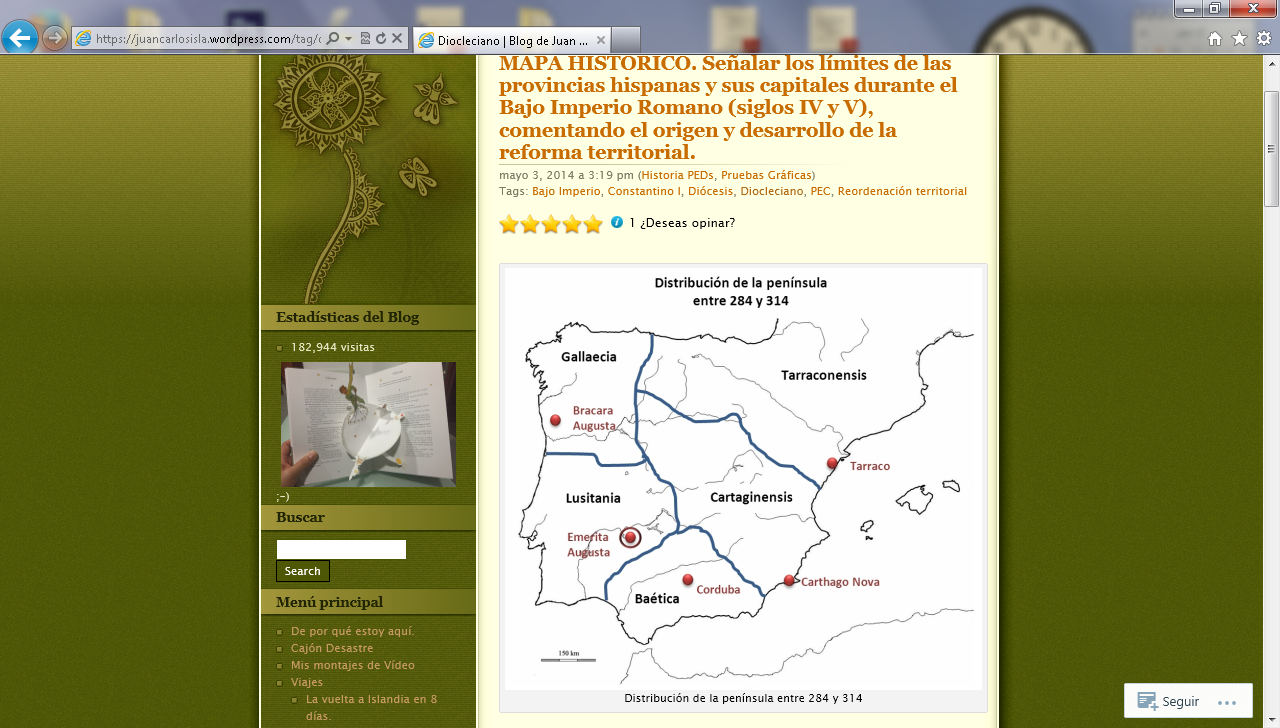 Las “diócesis” ibéricas de Diocleciano (284-305)   También adquirieron las Diócesis un cierto poder territorial al incrementarse sus propiedades con donaciones, edificios, terrenos y tributos de todo tipo. Prácticamente desde la Edad Media las sedes diocesanas se convirtieron en la infraestructura territorial de la Iglesia y contribuyeron a la consolidación del cristianismo entre los pueblos instalados en Europa entera.  La Historia se encargaría de multiplicar las atribuciones y diversificar los ministerios hasta llegar a la legislación eclesiástica de los tiempos actuales. (Hoy la norma está en el C.D.C.  cc 368 a 374 y  492 - 501)      Si diócesis fue un concepto territorial extenso, parroquia fue algo más cercano.   Concepto griego que indica demarcación o zona familiar (para-oikia, entorno de la casa) y aludió a las personas que formaban una comunidad y se extendías por un territorio.     Era cuidada por un párroco (para-ojos, de ejeo, tener), que era y sigue siendo el sacerdote que tiene cuidado (cura) de almas por una singular y personal misión eclesial confiada por la Iglesia a través del propio Obispo.  La parroquia, en el sentido actual, se desarrolló en la Edad Media. Al principio fueron las zonas rurales y campesinas, donde la población cristiana era abundante.   Por exigencias ambientales, tenían los cristianos que ser atendidos con capillas, oratorios y pequeñas ermitas, en donde un sacerdote enviado celebraba los sacramentos o se encargaba de la instrucción del pueblo fiel.  Y luego, en la forma ya más actual, con normas, demarcaciones, templos, bienes, tradiciones y clero propio. Avanzada la Edad Media, las ciudades se fueron organizando en parroquias. Se formó una sociedad urbana, independiente de los señores de castillos, castellanos, y de derechos, feudales, propietarios de títulos (condes, o cómites, compañeros;  duques, de dux, conductores, jefes militares; marqueses o responsables de marcas, zonas fronterizas, barones).     Nacieron también las villas o burgos, exentas de derechos señoriales, o libres de dependencias feudales; directamente tributarias del príncipe, rey o señor que las promueve o defiende. Los barrios, arrabales, cuadras, zonas urbanas, fueron construyendo cierta identidad propia dentro de la ciudad y tuvieron sus propios templos, en donde un sacerdote también se encargaba de la atención espiritual y sacramental de los moradores de la demarcación o zona.   En ese contexto rural y urbano, se fueron organizando las especiales unidades religiosas que se denominaron parroquias, al tener a un párroco y a unos parro-quianos, es decir personas asignadas o localizadas en una demarcación.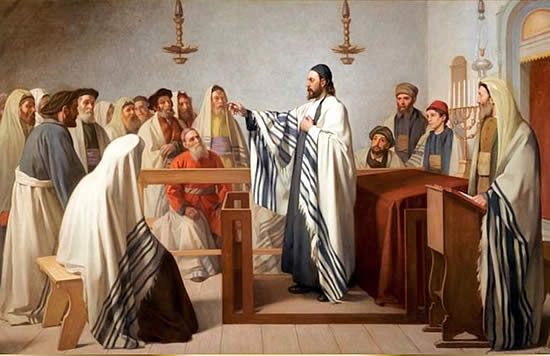    Las primeras comunidades cristianas se formaron en los diversos lugares o ciudades romanas: en las originales y antiguas como Roma; y en las nuevas o colonias con habitantes de aluvión. En ellas vivían los que abandonaban el paganismo por una parte o dejaban la fidelidad a la sinagoga por otra.  Porque, una vez que los cristianos advirtieron que ya no podían seguir orando con los judíos, organizaron sus "iglesias" (asambleas y fraternidades).   La necesidad práctica, aunque queden pocos datos, hizo que en las comunidades cristianas de las ciudades se diversificaran los encargados de la atención religiosa: caridad, enfermos, sacramentos.     Documentos del siglo III ya hablaron de estos "sacerdotes", presbíteros y de servidores de la caridad llamados diáconos, encargados de zonas concretas. El Concilio local de Laodicea (c. 57) del año 360 así la hacía. Cuando en el siglo V toda Europa se configura de otra forma por la llegada de pueblos diferentes, le Iglesia se adapta a las necesidades de los nuevos cristianos.    Tertuliano (155-222) había podido escritos en el siglo III: "Somos de ayer y llenamos el Imperio; si nos apartáramos de vuestras calles y plazas, quedaríais asombrados de vuestra soledad." (Apol.)   En algunos lugares en el siglo III, y en muchos en el IV, se diversificaron las comunidades, al multiplicarse los adeptos, algunos presbíteros se convirtieron en "animadores locales.  La llegada de los nuevos pueblos bárbaros fue un nuevo factor transformante. Aparecieron las poblaciones que dependían de señores feudales y se multiplicaron los labriegos vasallos de castillos y monasterios en las zonas rurales. Esos nuevos cristianos, supersticiosos y violentos, necesitaban una cristianización postbautismal.   Casi es seguro que fue "en el campo" donde primero se organizó la asistencia religiosa. Para los cercanos a los castillos existía la capilla; y en los monasterios estaba el templo monacal. Los distantes quedaron organizados de otra manera, pero también en forma de zonas, demarcaciones, que fueron denominándose parroquias. Los campesinos en ellas tenían que recibir los sacramentos y acudir a las celebra-ciones en multitud de capillas, oratorios y santuarios, de los que estaban encargados sacerdotes.   En las zonas urbanas se centralizó el culto en templos parroquiales, que contaron con un clero propio y cuidaron de la instrucción de los villanos y burgueses, cuidando sobre todo de aprovechar multitud de festividades litúrgicas en las que el sermón era obligado. En cada templo situado en los barrios y arrabales, donde la población tendía a aglutinarse por oficios (curtidores, herreros, canteros, orfebres, plateros, etc.), había párrocos encargados de los actos de culto.  En las ciudades uno de los templos fue privilegiado, pues en él puso su sede o cátedra (silla) el Obispo y pronto fue algo más que una parroquia preferente. Fue el templo catedral o catedralicio, más amplio y mejor construido por contar con más recursos, limosnas y tributos. Ese templo tuvo su cabildo singular y fue mérito deseado pertenecer a su lista o canon (canónigos)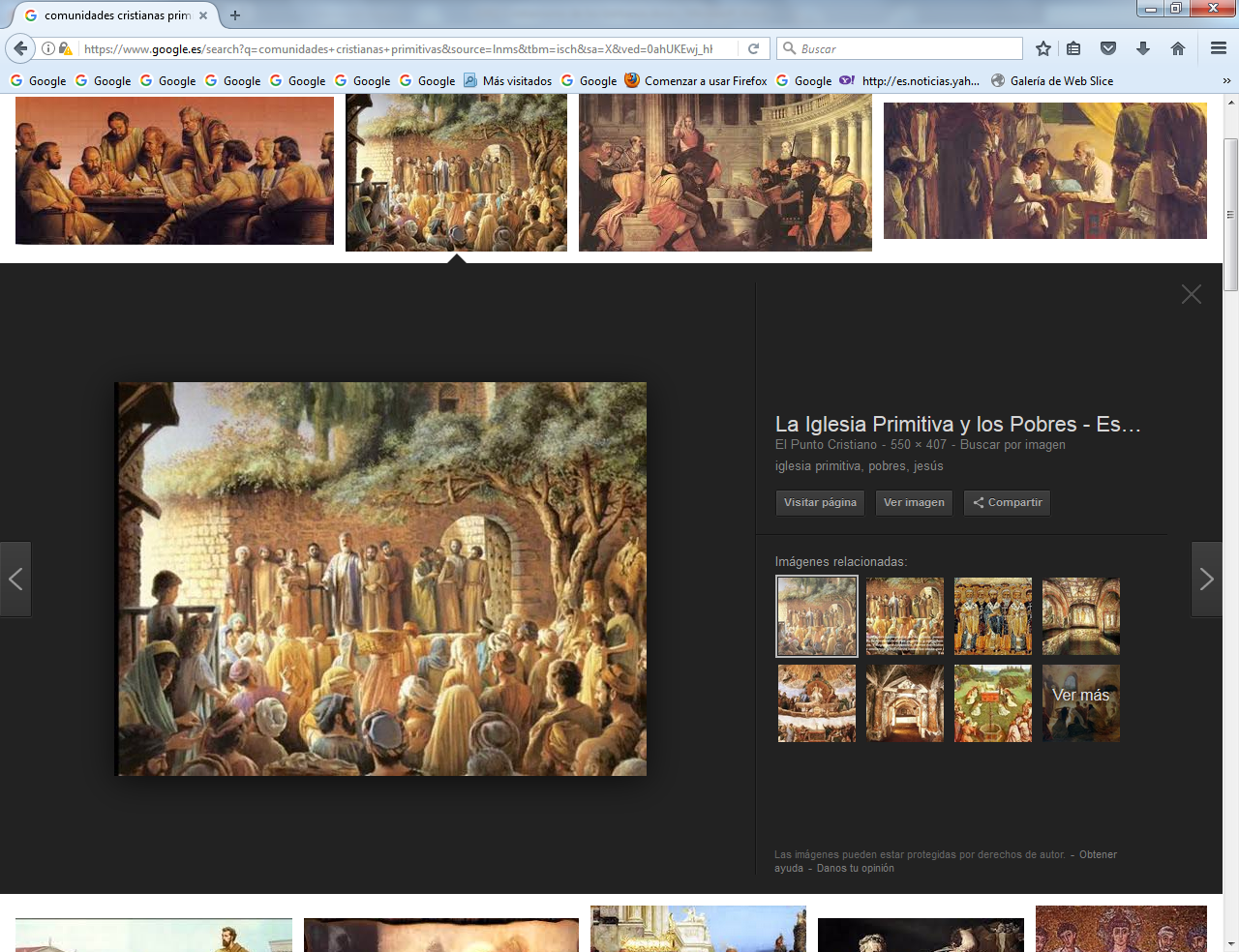      Los monasterios    Desde el siglo V y VI se intensificaron como centros de cultura y de influencia sobre las poblaciones bárbaras que fueron poblando las campiñas y las ciudades las comunidades de personas, masculinas o femeninas, que formaron cenobios o comunidades regidas por  una Regla significativa (la de S. Basilio, la de S. Benito, la de S. Agustín). A esas comunidades se llamaron monasterios. Fueron centros de vida y trabajo de los monjes y de personas, que en su entorno se juntaban para participar de su vida. Aparecieron tal vez ya desde finales del siglo II en forma rudimentaria (cenobios o lugares de vida común). Pero su desarrollo tuvo lugar al quedar masiva-mente cristianizado el Oriente en el siglo III-IV y el Occidente en el IV-V. En el siglo VI y en el VII toda Europa se lleno de monasterios y de monjes   Luego los monasterios se extendieron por el mundo de forma portentosa. Miles en Europa fueron origen de ciudades hoy existentes. También en Africa, América y Asia surgieron más tarde diversidad de monasterios. En todas partes fueron centros de cultura, modelos de convivencia, plataforma de Evangelización, lugares de asistencia, ideales de vida cristiana. Occidente no sería lo que es si no hubieran existido estos lugares de vida y oración.   Los monasterios fueron de diversos tipos, los hubo tanto de varones como de mujeres. Los beneficios de los poderosos, reyes y nobles, contribuyeron a sus fábri-cas y a su mantenimiento. Con frecuencia los abades (abba, padre) fueron impuestos por los benefactores y las rentas sacadas de tributos cedidos o del trabajo de los fá-mulos otorgó un poder significativo a los que realizaban la tarea de dirigirlos.   Los monasterios y la acción de la Iglesia   El monacato cristiano es consustancial al cristianismo. No se debe al estilo de vida que Jesús adoptó: maestro ambulante con una comunidad de elegidos, enviados a predicar a las gentes (Mt. 10. 5-15). Pero sí está motivado por la naturaleza del cristia-nismo, que presenta la perfección como ideal del creyente: "Sed perfectos como vuestro Padre celestial es perfecto" (Mt. 5.48). No tiene mucho que ver con la parcial exégesis de la frase dicha a María, dedicada a escuchar su palabra: "Ha elegido la mejor parte", en contraposición a los afanes de Marta: "Mucho te afanas... una sola cosa es necesaria" (Lc. 10. 40-43)    Las regiones desérticas del norte de Egipto se convirtieron pronto en lugar de retiro para quienes huían de las persecuciones, las romanas, las judías, las habituales contra las minorías en las ciudades helenísticas del Oriente.    En otras regiones del Imperio romano comenzaron también pronto, no en exclusiva pero sí con preferencia, a agruparse personas que buscaban vivir en soledad (en virginidad, pobreza, oración) y admiraban a los que eran capaces de hacer esa "entre-ga mística" a Dios. Siria y Palestina, Asia y Capadocia, Anatolia y Persia tuvieron gen-tes en los desiertos desde el siglo II.       Africa del Norte los conoció desde el III. Hispania, Galia, Italia los tuvo abundantes en el IV.  Las persecuciones romanas, desde Nerón en el año 66 hasta la última de Juliano el Apóstata en los años 361 a 366, fueron un estímulo para ello.     La forma cenobítica del monaquismo fue introducida en Occidente en Roma y en el norte de Italia por San Atanasio. En el norte de África fue San Agustín de Hipona su mejor promotor. En la Galia se debió a San Martín de Tours. La regeneración religiosa efectuada por San Benito de Nursia en el siglo VI contaba ya con precedentes.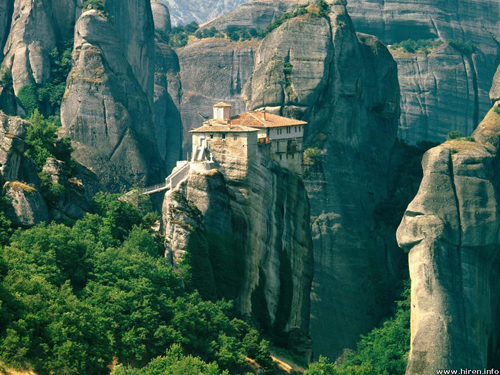 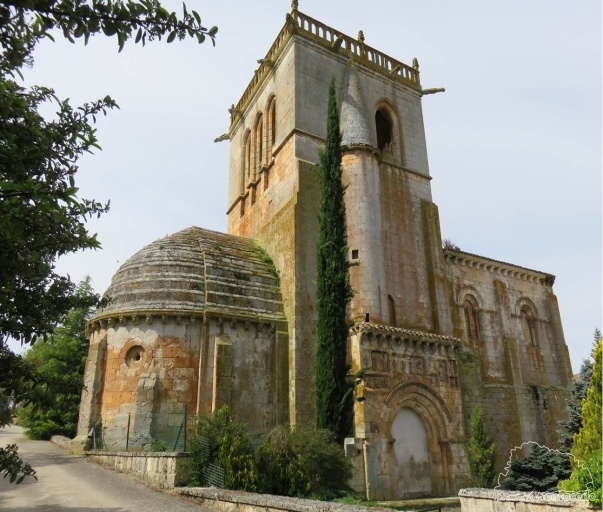 Cientos y cientos de monasterios     Pero aportó al monaquismo occidental su forma permanente y fue tan orgánica y consistente que se convirtió en una fuerza arrolladora y duradera.  Con los seguidores de Benito de Nursia surgieron las grandes construcciones monásticas: templo, Claus-tro, celdas habitables, servicios diversos para la vida de un gran grupo; cocina, refec-torio, enfermería.   Así surgieron las abadías, comunidades autónomas de monjes gobernados por un abad (abbas, padre) o de monjas dirigidas por una abadesa. En su interior se daba especial importancia a la iglesia. En el exterior eran decisivas las tierras para el traba-jo. La vida se desarrollaba en el lugar de vivienda, en el lugar de oración y en el lugar de trabajo, como era la biblioteca o la sala de copistas de documentos. Para los viajeros o peregrinos había una acogedora hospedería para practicar la hospitalidad.
   Los edificios se organizaban en torno a un patio, al que solía rodear un claustro o arcada cubierta, cuya amplitud, estilo y servicios, solían ser variables. Pero nunca faltó en él la sala capitular para las reuniones de los monjes.
   La abadía de Monte Casino, fundada por San Benito en el 529, se convirtió en modelo de referencia para toda Europa. De una u otra forma inspiró también a los grupos originales que fueron surgiendo con el tiempo, como reforma de la misma estructura benedictina (cluniacenses, cistercienses, trapenses), como movimientos autónomos al estilo de los cartujos (San Bruno) y camaldulenses (S. Romualdo); o también como desarrollo interno de la misma Orden benedictina, como Fulda, los monasterios de S. Fructuoso o de San Víctor de París y mil más que se divulgaron por Europa.    Pero no todos los monasterios se rigieron por alguna de las Reglas más típicas de la Iglesia (S. Basilio, S. Benito o s. Agustín) En muchos lugares surgieron esos cen-tros de cultura y de plegaria, de trabajo y de animación del entorno bárbaro. Muchos surgieron, duraron un tiempo, desaparecieron por desgaste o por saqueo    2.  Los grandes fundadores. s. V y VI      S. Basilio de Cesarea   333-370      Por su influencia podemos recordar a S. Basilio del siglo IV. Fue un hombre providencial. Supo acomodarse a las circunstancias de los tiempos en que vivió. Y promovió el carisma de la vida monacal en la Iglesia de Oriente, una vida que fue educadora en todos sus aspectos. Fue el puente por el que los eremitas y cenobitas de los primeros tiempos llegaron a descubrir la Comunidad y  la Autoridad.      Para ellos ordenó comunidades de fe, de plegaria, de testimonio y de servicio fraterno. Les ordenó en formas estables de vida, bajo una norma, una autoridad y un ideal, como consta en sus des Reglas. Pero también les abrió a la sociedad a la cual debían ofrecer su ejemplo, su plegaria y sus servicios culturales y morales.    330. Nace en Cesarea Mazaca (moderno Kayseri, de Capadocia, Turquía), de una familia distinguida y desahogada. Su padre, también llamado Basilio, es célebre retó-rico de Neocesarea del Ponto. Su madre, Emmelia, es mujer piadosa y aristocrática. Tres de sus diez hermanos llegan a ser Obispos en diversas comunidades. Entre ellos destaca San Gregorio de Nisa.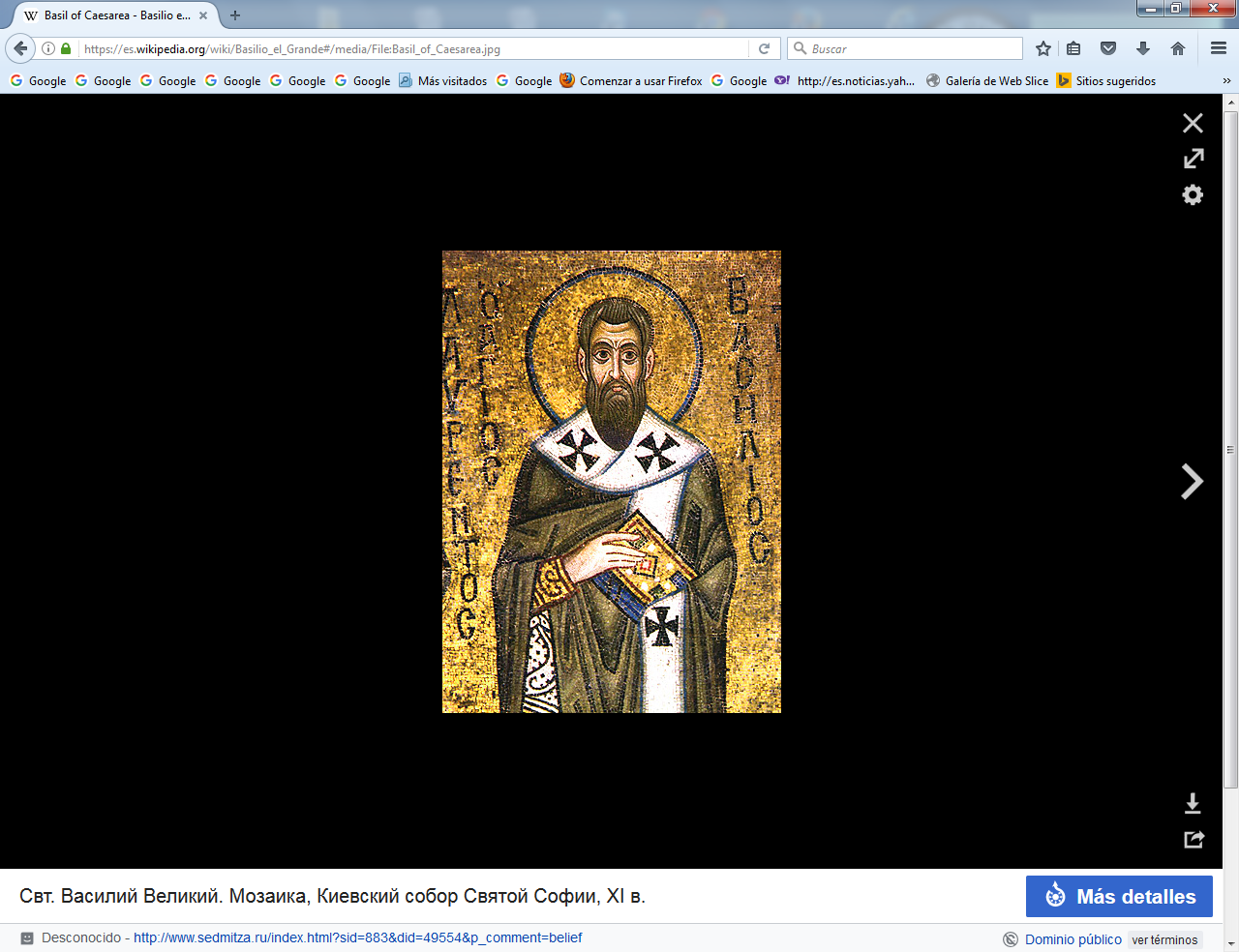      En 347 es enviado a Cesarea de Palestina, para hacer estudios literarios. Allí entabla íntima amistad con S. Gregorio Nacianceno, culto y piadoso como él. Uno o dos años después se traslada a Constantinopla para continuar estudios. Y en 351 se dirige a Atenas, para completar los conocimientos de retórica, como era usual en jóvenes de familias distinguidas. En Atenas conoce y se relaciona con el joven príncipe Juliano, que sería luego conocido con el calificativo de "El Apóstata" por su aversión al cristianismo.
    En el 356 regresa a Cesarea. Ejerce como retórico. Hacia el 357 deja su profesión y se dedica a la vida ascética. Se bautiza. Viaja por Egipto, Palestina, Siria, Mesopo-tamia. Desea conocer a los ascetas cristianos.  Al regreso, reparte su patrimonio a los pobres y se retira a la soledad de una posesión familiar, a orillas del Iris, cerca de Neocesarea. Poco antes lo había hecho su madre, al quedar viuda, y una hermana.
     Le visita Gregorio Nacianceno, quedando algún tiempo a vivir con él. Componen entre ambos el libro "Philocalia" o florilegio sobre las obras de Orígenes, por enton-ces de gran prestigio. Cultivan ambos amigos la espiritualidad de Eustaquio de Sebaste, animador de un monaquismo muy exigente. También escriben las dos Reglas, luego atribuidas personalmente a Basilio. Funda en ese tiempo varios monasterios En 359 viaja a Constantinopla, como consejero del Obispo Basilio de Ancira, para un Sínodo de Obispos que debía condenar a los arrianos. Aporta sus argumentos con brillantez y comienza a ser famoso por su erudición y ortodoxia. Hace otro viaje a Egipto para conocer a los monjes de Escete y sus sistemas de vida. Sigue empeñado en su vida ascética y cenobítica y se va rodeando de seguidores.    En 364 Eusebio, Obispo de Cesarea, le llama como Auxiliar y le ordena de Sacerdote. Se enfrenta al Emperador Juliano, por su protección a los arrianos, y luego por su vuelta al paganismo, que le lleva a desencadenar cruel persecución contra la Iglesia. Son años de actividad literaria intensa y de múltiples riesgos. Actúa con eficacia cuando en 367. Hay desgracias en toda Asia, terremotos, enfermedades y sequías, miseria y hambre. Basilio se entrega a construir asilos y hospitales para los afectados. Lo mismo tiene que hacer ante los terremotos que asolan Asia.
   En 369 fallece su santa madre Emmelia, en meritoria ancianidad. El mismo cae enfermo y pasa algún tiempo el peligro de muerte, aunque logra sobreponerse gracias a los cuidados que de los que viven con él. En 370 muere Eusebio y queda como Obispo, aunque pretende que la sede recaiga en San Gregorio Nacianceno, que de ninguna manera acepta el nombramiento. Se destaca por las muchas obras de caridad con sus fieles. Se enfrenta con valentía al arrianismo, que se va fortaleciendo con la protec-ción del Emperador Valente. Esto le provoca múltiples discusiones, escritos, sínodos, con el fin de que se protejan de la herejía cuantos se relacionan con él. Logra grandes resultados, pero a costa de esfuerzos agotadores y viajes.
     En 372 se enfrenta con el Emperador Valente, que le convoca a una entrevista para que se rinda a su voluntad imperial y, por lo tanto, indiscutible. Con valentía y gran peligro de su vida, Basilio se resiste y adquiere una reputación de defensor de la fe, que en adelante le servirá para proteger a sus fieles de los caprichos imperiales. Hace varios viajes para fortalecer a los Obispos de toda la Capadocia     En 374 intenta evitar las disensiones entre diversos Obispos de Occidente, en medio de los cuales tiene fama de pacificador. Escribe al Papa San Dámaso y también a San Atanasio. En 375 es el año en que rompe con Eustaquio de Sebaste, por la orientación equivocada que desea imprimir al monaquismo. San Basilio lo ve como una exageración y expresión de fanatismo.   En 9 de Agosto del 378 muere Valente en Adrianópolis, en lucha contra los godos, y mejora la situación de las Diócesis de Oriente. Se relaciona estrechamente con Obispos afectos, defendiendo la ortodoxia contra los arrianos influyentes.    El 1 de Enero del 379 muere en su Diócesis, cuando cuenta sólo 50 años. Deja el ambiente dispuesto para el Concilio de Constantinopla, que tiene lugar el año 381.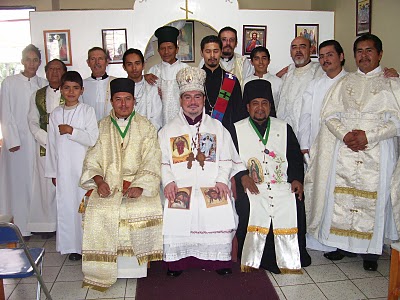 Monasterio ortodoxo de S. Basilio. Monte Athos        Escritor sabio, sistemático y clarividente, puso su pluma al servicio de la Iglesia, pues en ella y para ella dio vida a toda su producción literaria.
  Sus obras principales son:
       Contra Eunomio. 3 vol.  Sobre el Espíritu Santo, Libros ascéticos. 13 vol.
       Las morales. 8 tratados.,  Las dos Reglas Monásticas, Sobre el Bautismo.
       Carta a los jóvenes sobre la lectura  de los paganos. Avisos a un hijo espiritual. 
       Cartas., Homilías y Sermones.      De estos escritos, los más influyentes en la Iglesia fueron sus dos "Reglas Monásticas", que fueron fundamento y dieron forma al monacato de Oriente. Ellas son el reflejo de su pensamiento ordenado y la  actividad  que se impone en ellas a los monjes fue causa de que los cenobios se convirtieran en monasterio estables y socialmente muy influyentes.   Pedagógicamente, el más significativo de sus tratados fue la "Carta a los jóvenes sobre la lectura de los autores paganos", en donde señala la pauta pedagógica de la educación cristiana, al exigir  el cultivo de la cultura profana como soporte de la religiosa.  También se le atribuyen diversas normas y libros litúrgicos que todavía se usan en Oriente como "Liturgia de san Basilio" en el rito bizantino.
   Educador por naturaleza, inquieto por preparación cultural, místico por su amor a la oración, asceta por carácter, sano por la gracia de Dios que le protegió en los avatares y en los riesgos, supo ordenar su vida personal con tal proyección eclesial, que todavía hoy nos llena de admiración.
   Viviendo en tiempos primitivos, habitó la tierra con aires de modernidad. Siempre estuvo abierto a las realidades del mundo y a los interrogantes de la ciencia.  El gran tesoro de su saber, adquirido en sus años juveniles, se puso siempre al servicio de la ortodoxia. Su amor apasionado a Cristo y a su Evangelio fue siempre compatible con toda la sabiduría escondida en los antiguos escritores y filósofos. 
   Animó a los jóvenes a servir a Cristo en medio de sus lecturas profanas. Les hizo ver la belleza de la virtud y del saber en las contingencias de la tierra. Con intuición magnífica y fecunda, les prestó el servicio inagotable del discernimiento. Y les invitó con generosidad y con dosis incalculable de sentido común a situarse ante la realidad de la vida con la elegancia que siempre debería adornar a los cristianos.
   Con su erudición y con su profundo saber filosófico, fue el gran defensor de la verdad cristiana básica: la naturaleza divina de Cristo Salvador. Además de su inquebrantable ortodoxia, supo hacer del mensaje cristiano una riqueza asequible a todos  Su eficacia apostólica se debió al tacto pedagógico que siempre le adornó, el cual estaba hecho de claridad en las ideas, de delicadeza en el trato de las personas y de sistematización y orden en el pensamiento.  San Benito de Nursia.  480- 547    Benito de Nursia fue el gran educador de Europa, debido a la maravillosa obra que inició por medio de sus monasterios, por el ritmo de vida que imprimió en ellos y por el eco beneficioso de sus orientaciones y de sus intuiciones sociales y eclesiales.  Europa será múltiple por los pueblos que la forman; pero, con San Benito, latirá en ella una unidad polivalente y una fuente de creativa energía cristiana, inspiradora de la civilización occidental.
   Fue contemplativo vuelto hacia los hombres. Nunca mandó a los demás nada que no pudiera ofrecer como testimonio en su vida. Su corazón se mostró duro con los fuertes y tierno y comprensivo con los débiles.   Entendió como pocos lo que vale la vida cotidiana y sencilla del hombre que trabaja y la distancia que existe entre el ideal y la realidad. Tuvo un tacto peculiar para organizar la vida de los seguidores que a su lado se encaminaron hacia el cielo. Se entregó sin medida y con enorme espíritu de sacrificio a todo lo que Dios le fue pidiendo.
     Y fue capaz de ofrecer consignas y marcar cauces que sirvieran para hacer de la vida un proyecto divino encarnado en lenguajes terrenos. Para lograr su ambicioso proyecto de santidad, quiso tener hombres íntegros en sus monasterios. Su acierto estuvo en convertir a cada uno de ellos en escuela de trabajo y oración. Por eso su lema "ora et labora" sigue vivo hoy.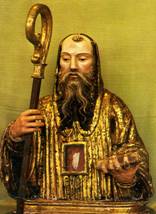 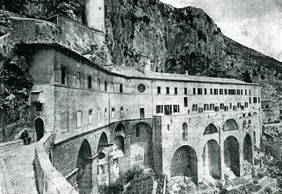 San Benito             y            Subiaco         En el 480 nace en la comarca de Nursia, en la zona de Sabina, de familia distinguida. Tiene al menos una hermana gemela, según la tradición, llamada Escolástica. Los Ostrogodos invaden y se establecen en Italia. Su rey, Teodorico, intenta rehacer el orden, el comercio y la paz.
  El 496 es enviado a Roma, bajo la protección de su nodriza, para estudiar Gramática y probablemente Derecho. Queda defraudado por el ambiente vicioso que domina entre los estudiantes advenedizos. A la muerte del Papa Atanasio II en el 498, conoce las divisiones entre los dos candidatos a sucederle: Símaco, elegido por el clero romano, y Lorenzo, antipapa elegido por influencia de los bizantinos.
   Abandona los estudios el 502 y se retira a la soledad de Subiaco, después de despedir a su nodriza y cuidadora. El monje Román le facilita el hábito y le proporciona alimento en la gruta en la que se refugia durante tres años. Se le juntan diversos eremitas, a los que edifica y adoctrina en el espíritu de su estado. Es obligado a ser Abad de un Monasterio cercano. En 509 sus exigencias de ascesis le enajenan la voluntad de los cenobitas, que intentan envenenarle. Vuelve a la soledad. Con los eremitas seguidores y con el estilo de los solitarios de S. Pacomio, organiza doce monasterios con doce cenobitas cada uno. Pasa los años en la oración y animación de los monjes.
  En 529 las persecuciones del sacerdote Florencio contra él y sus monjes le mueven a abandonar Subiaco. Se instala en el Monte Cassinum, antigua ciudadela etrusca y romana. Establece el primer monasterio sobre aquellas ruinas y se dedica también a las necesidades de la gente de la zona, repartiendo limosnas y alimentos.
   El 530 es año probable año de redacción de la Regla de los monjes, bajo el espíritu del trabajo y de la oración: "Ora et Labora" será el lema milenario que la inspira. En 535 se desencadena la guerra de Justiniano I contra los Ostrogodos. Abunda el hambre y la peste. El monasterio socorre a muchos mendigos y acoge a nuevos monjes. Se junta con él su hermana Escolástica, para fundar el monasterio femenino cerca de Montecassino. También por esos años envía un monje a fundar Terracina.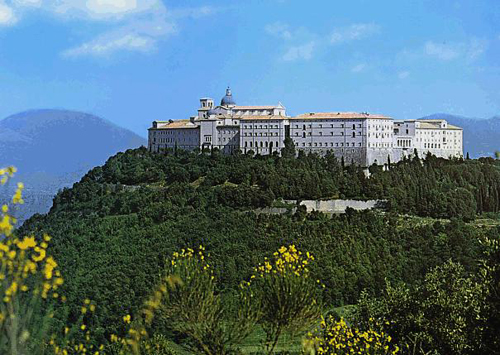 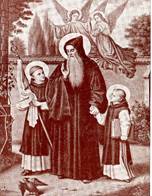     Su fama se ha extendido enormemente el 543 le visita el rey ostrogodo Totila, que intenta engañarle sobre su personalidad, pero a quien el santo descubre, increpa sus crueldades y profetiza su pronta muerte. Muchos nobles le confían sus hijos para que los eduque. Son famosos los niños Mauro y Plácido.
   547. El 10 de Febrero le visita su hermana para conversar espiritualmente. Ante su negativa a prolongar la conversación, la hermana ora y se desencadena una tempestad. Seis días después, ve el alma de su hermana subir al cielo y entierra su cuerpo en la sepultura que tenía preparada para sí. El 21 de Marzo del mismo año muere y es enterrado en otra sepultura que había ya preparado.   Se conserva suya "La Regla de los Monasterios", sin complementos y  sin comen-tarios. Es  el escrito que le define y resulta suficiente para descubrir todo lo que late en este hombre singular, influyente, clarividente, genial.
   Su sentido del orden y su inmenso corazón humano, su extraordinaria sensatez y su valoración de la austeridad, del trabajo, de la familia y de la solidaridad entre los hombres, su finura espiritual y su gran intuición, hacen todavía hoy a este incomparable Patrón de Europa el mejor regalo de la Providencia.  Su obra produjo frutos durante mil quinientos años. Su dinamismo saltó de los monasterios al mundo euro-peo, que en su tiempo se construyó sobre los fundamentos del fenecido imperio romano. 
   Cada centro monacal, impregnado de su sentido práctico y de su amor a la justicia, de su espíritu trascendente y de su sensibilidad social, fue un magnífico puntal en la construcción de la Europa que entonces se reestructuraba y de los reinos que tejerían durante siglos su rico mosaico de razas.    San Benito educador   La pedagogía que se deriva de la sabia Regla de S. Benito y de su inmenso sentido común bien merece el calificativo de Pedagogía de valores humanos:
    -  La seriedad y el esfuerzo, la experiencia y la lucha por los ideales, la solidaridad y la colaboración, la disciplina y la eficacia en el trabajo, fueron sus fuerzas directivas.     -  El testimonio de la vida monacal, síntesis magistral de la nobleza y de la sencillez, de la paz del contemplativo y de la intensa energía del director de almas, de las riquezas de la mística y de los apoyos de la actividad bienhechora, brilló en su corazón de patriarca.     -  El respeto a la persona y el aprecio sobresaliente a la comunidad, en la que tanto creyó, se armonizó con las fuerzas del espíritu y el respeto a la naturaleza..
    No eran esas riquezas patrimonio de los nuevos pueblos jóvenes que habían sustituido al Imperio romano. Había que acostumbrar a hombres de guerra al trabajo de cada día, a superar la rapiña y la ley del más fuerte.   Cada monasterio regido por la Regla de S. Benito fue un foco de civilización. No sirvió sólo para hacer santos a los monjes. Consiguió hacer honrados a los bárbaros, a los extranjeros, a los guerreros, a los campesinos. Nunca pudiera haber nacido la Europa que hoy conocemos sin las escuelas monacales, sin los hombres bondadosos que en ellas trabajaban con sus manos entre plegarias.
    La pedagogía de San Benito late con vigor en la Regla que escribió, como fruto de su experiencia personal y de las grandes dosis de esfuerzos acumulados en la vida comunitaria y monacal. Ella ha sido una fuente de inspiración humana a lo largo de los siglos.
    Si San Benito no hubiera forjado sus monjes bienhechores, la justicia y el derecho no hubieran entrado tan hondamente en la entraña de la cultura cristiana de Occidente. No se habría forjado la historia de la Iglesia con algo fundamental que siempre ha brillado en ella: el amor a la cultura como cauce de la fe, el respeto a la ciencia como soporte de creencias, la solidaridad humana como pórtico de la caridad.   Ha sido inmensa su labor a lo largo de 1500 años. El secreto fue el humanismo de las consignas encerradas en la Regla benedictina, la cual imponía muy poca austeridad y mucho ascetismo: tenían que disponer de la comida, ropa y abrigo adecuados; dependiendo de la época del año y de las fiestas litúrgicas. Los monjes destinarían entre cuatro y seis horas para celebrar el Oficio divino y siete horas para dormir.      San Agustín 345  -  431 y los agustinos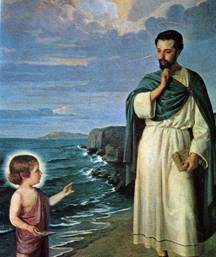      Es la máxima figura eclesial de los tiempos antiguos en lo referente a doctrina, a erudición y a influencia en la Iglesia. Representa la cumbre de la Patrística y de la Teología construida durante todo el período paleocristiano. Como educador signifi-cativo y más frecuentemente citado de toda la Historia fue, y sigue siendo, el centro de la atención de cuantos viven para la educación cristiana.
    Es el gran teólogo, el gran catequista y el gran obispo en quien la Iglesia se ha inspirado para formular su doctrina, para anunciar el mensaje cristiano, para ahondar en la Escritura, en la Tradición, en el Magisterio de la Iglesia.    El 554, 3 Noviembre, nace en Tagaste, en Numidia. Su padre, se llama Patricio, es pagano y se convierte al fin de su vida. Su madre, Mónica, piadosa y sufrida cristiana, es modelo de madres y de esposas y, sobre todo, educadora del corazón de su hijo.     Tiene un hermano, Navigio, y una hermana, Perpertua. La familia goza de modestas posesiones agrícolas. Frecuenta en Tagaste la escuela para aprender a leer, escribir y contar.
    En 367 es enviado a Madaura, a 30 kilómetros, para estudiar Gramática, Lengua latina y para iniciarse en los autores clásicos. A los tres años vuelve a Tagaste por falta de medios. Su padre, empeñado en sus estudios, allega recursos con sus propiedades. Hacia el 370 muere su padre en Tagaste. El  371 va a Cartago, para estudiar Elocuencia y Filosofía. Allí obtiene la categoría de Profesor. Lleva vida desordenada. A los 19 años convive con una mujer de Cartago, con la que no puede contraer matrimonio por las leyes romanas del momento.     Tiene un hijo y le llama Adeodato. El 373 lee el "Hortensius" de Cicerón y decide entregarse a la búsqueda de la verdad.
   373-374. Con tres amigos, Alipio, Romaniano y Honorato, se hace maniqueo. Enseña Retórica en Tagaste y adquiere cierto desahogo económico.  En 375 con ayuda de Romaniano, abre una escuela propia de Retórica. Escribe obras de juventud. En 382 contrae una enfermedad grave, que le dificulta la docencia.
   En 383 se dirige a Roma y se dedica también a la Retórica. Se afilia a los grupos escépticos. En  384 es enviado a Milán por Símaco, Prefecto de Roma, como Profesor de Elocuencia. Llega a la Corte de Valentiniano el Joven con cierto prestigio y pronto hace alguna fortuna. Y en  386 entra en contacto con Ambrosio, Obispo de la Ciudad. Un día escucha en el templo al Obispo que predica. Una voz inspirada parece decirle: "Toma y lee". Interpreta esto como una exhortación a leer las Escrituras. El primer pasaje que aparece al azar: "Nada de comilonas y borracheras, nada de lujurias y desenfrenos, nada de rivalidades y envidias. Revestíos más bien del Señor Jesucristo, y no os preocupéis de la carne para satisfacer sus concupiscencias" (Rom. 13, 13-14), le conmueve.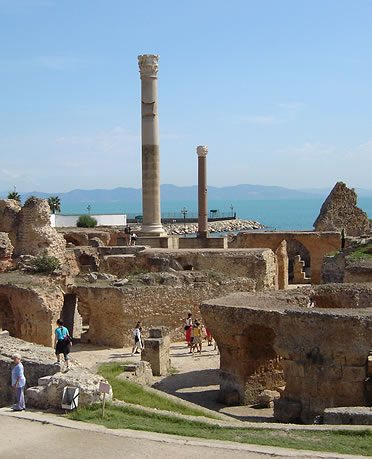 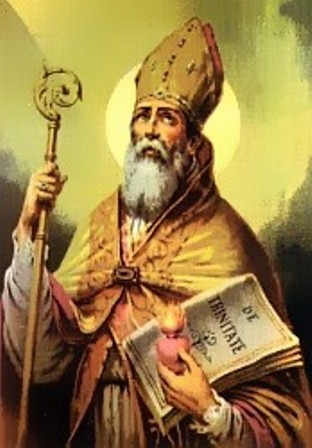 Cartago Ruinas              S. Agustín
          Está acompañado de su madre y de varios amigos. Se convierte al cristianismo y se retira a la Quinta de Casiacum, de su amigo Verecundo, en compañía de los suyos. Mantiene conversaciones dirigidas a ellos. Entre el 13 y 15 de Noviembre, sintetiza una en el libro "De la vida feliz".
  En 387, 24 de Abril, día de Pascua, recibe el Bautismo de manos de San Ambrosio, junto con su hijo, el cual muere poco  después. Camino de Africa, enferma su madre en Roma y fallece en Ostia. Entonces decide quedar en Roma un año. En 388 vuelve a Tagaste. Reparte sus bienes entre la Iglesia y los pobres. Se reserva una casa rural, donde lleva vida monacal con varios amigos. Ayuda en la organización de otros Monasterios.
   En 391 es promovido a Presbítero por el Obispo Valerio, de Hipona. Simultanea el monacato con la predicación de la Palabra. Escribe abundantemente. En 396 el Obispo Valerio le designa Obispo asociado a su tarea. Se resiste. Le consagra Megalio, Primado de Cartago. Organiza un Monasterio en un yermo de Valerio.    En  397 muere Valerio. Es consagrado obispo de Hipona (hoy Annaba, Argelia). Se entrega a intensa actividad pastoral. Lleva vida monacal con sus presbíteros. Es tolerante con los paganos y caritativo con los cristianos disidentes. En 401 asiste al Concilio de Cartago. Disputa con los Donatistas. En 404 colabora con otro Concilio de Cartago, pidiendo al Emperador Honorio leyes contra los donatistas, maniqueos y priscilianistas.
      410. Saqueo de Roma por los godos. Se da cuenta del peligro en que está todo el Occidente por lo que está aconteciendo con los bárbaros invasores. El  416, en Agosto, sse tiene el Concilio de Melvi, contra Pelagio y Celestio. Los Obispos escriben a Inocencio, Obispo de Roma. El 27 de Enero de 417 llega la respuesta del Papa que condena a los pelagianos. El  420  multiplica sus intervenciones contra los grupos heterodoxos. Corre peligro su vida por asechanzas y atentados.
     En   426 designa como su sucesor al Presbítero Heráclio. Termina la "Ciudad de Dios", que había iniciado en el 413 y que será su obra más extensa. El 428 tiene una Disputa pública con el Obispo arriano Maximino. Mantiene las polémicas con los arrianos y sigue escribiendo ampliamente. Y es  28 de Agosto del 430 muere en Hipona, con la ciudad sitiada por los vándalos, llamados por el Conde Bonifacio y dirigidos por Genserico. Enterrado en la ciudad, sus restos son llevados en  404 a Cagliari, en Cerdeña, trasladados en 722 a la Basílica de S. Pietro de Pavía, por Luitprando, y transferidos finalmente a la misma Catedral de Pavía, en 1832.    Obras. La lista es interminable. Hasta 116 títulos contiene el elenco conservado de sus Obras Completas. Y resulta difícil en un genio como el suyo dilucidar cuáles son las importantes   Las más significativas en el orden educativo merecen un recuerdo agradecido. Son las siguientes:
      Sobre el orden. 586  Sobre el libre albedrío. 588  Sobre el Maestro. 389
      Sobre la fe y el Símbolo. 393    De la Doctrina Cristiana. 396
      De la catequización de los rudos. 400  Las Confesiones. 400
       La unidad de la Iglesia. 401    Sobre la Trinidad. 502   Sobre la fe y las obras. 413
       La Ciudad de Dios. 413-426  Sobre la paciencia. 418         Sobre la gracia y libre albedrío. 423    Sobre la perseverancia. 429 
       Epistolario.   Sermones    Homilías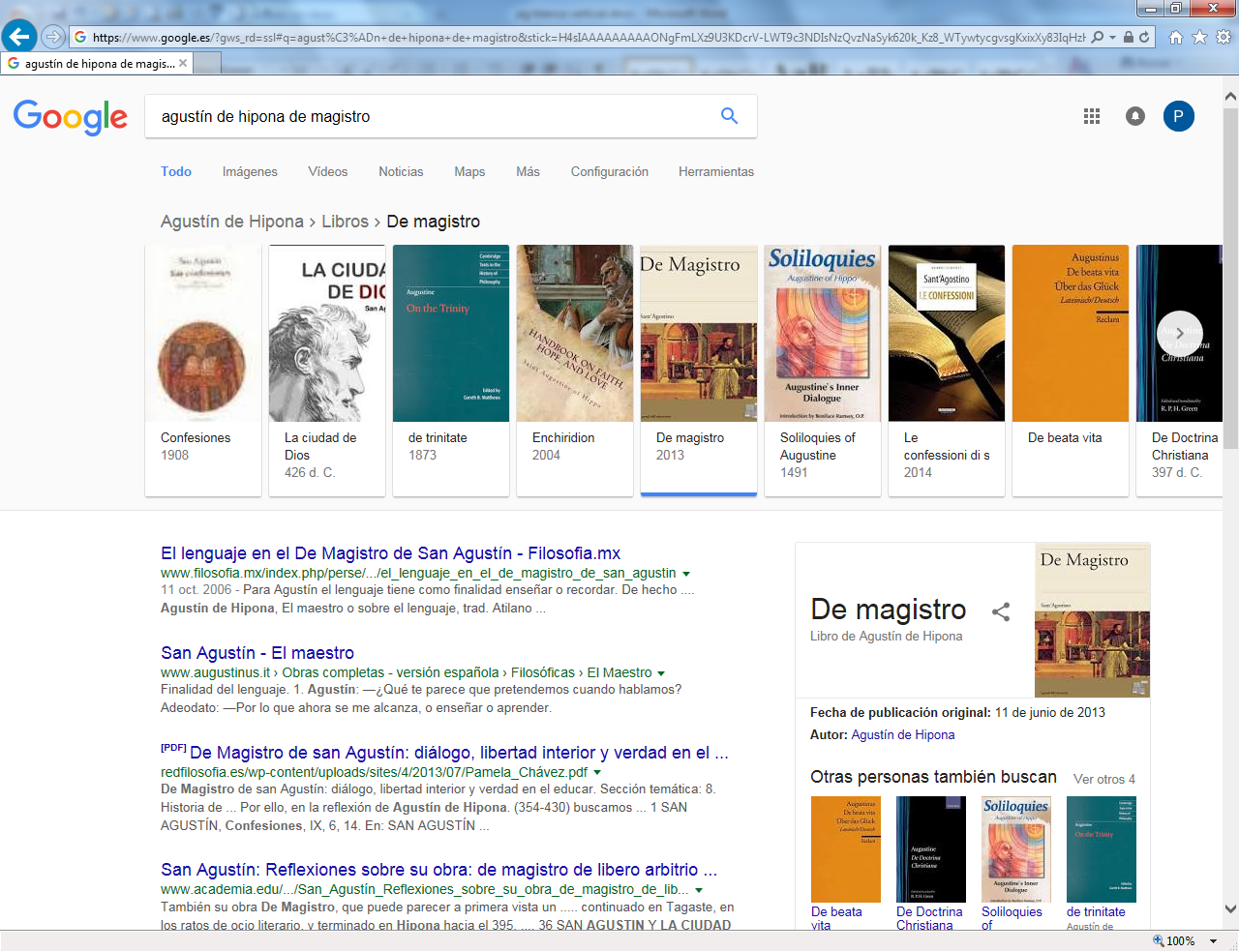    Su obra más popular es su autobiografía con el título de "Confesiones", donde narra sus primeros años y su conversión. En su erudita y profunda visión de la sociedad cristiana, que titula "La ciudad de Dios" (413-426), presenta una filosofía teológica de la Historia. Tiene 22 libros; 10 sobre el panteísmo y 12 sobre el origen, destino y progreso de la Iglesia.    En "De la verdadera religión" ofrece criterios para caminar hacia la verdad, dejándose llevar de la luz interior, que es de Dios.
   Sus tratados más pedagógicos son "De libero arbitrio" (389-395), en donde estudia la libertad; "La grandeza del alma" es un interesante estudio de psicología; "De doctrina Cristiana" (397-428) presenta la verdad que debe ser predicada; "De catechizandis rúdibus" es un manual de metodología catequística; y "De Magisto" que ofrece una visión de la iluminación del alma por Cristo, Maestro de la verdad.
    En las demás obras habla de todo: "De Baptismo" nos presenta el Sacramento de la entrada en la Iglesia; "Contra Donatistas (400-401) previene contra el error por ignorancia; De Trinitate (400-416) es un hermoso tratado sobre Dios; De natura et gratia (415) es un recuerdo sobre la acción divina en el hombre.   Además de otros títulos sugestivos, se conservan diversas "Homilías" sobre varios libros de la Biblia, "Comentarios", "Enarraciones,", "Exordios" "Soliloquios" y una hermosa colección de 270 "Cartas".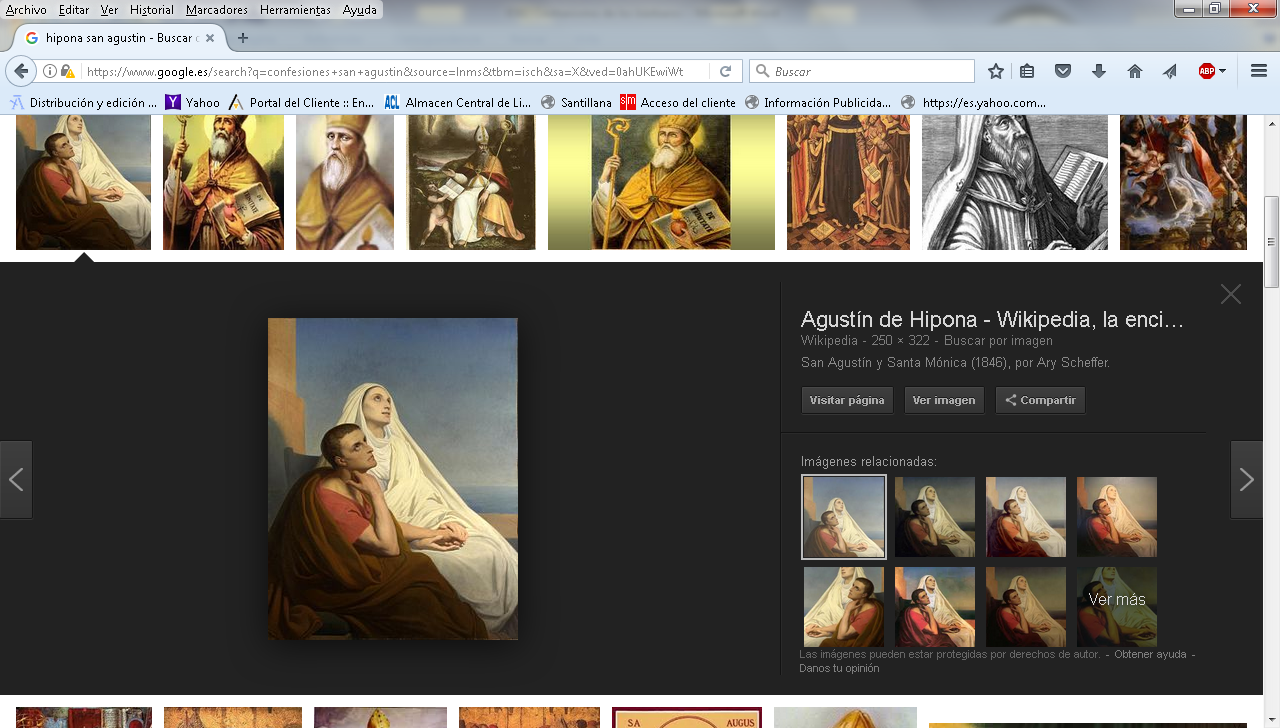 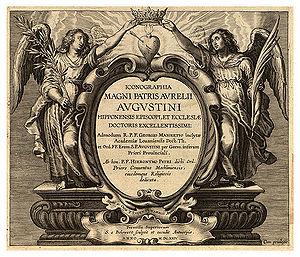   Luchas de S. Agustín  Inspirado por el Hortensius de Cicerón, Agustín se convierte en ardiente buscador de la verdad. Su experiencia intelectual se apoya en los diversos grupos que conoce en sus primeros años.  Durante nueve años, 373 al 382, había sido maniqueo. Luego se hizo hacia el 382 escéptico. En Milán se movió bajo la órbita del neoplatonismo. Por influencia de S. Ambrosio y por el recuerdo de su madre, se sintió atraído de nuevo por el cristianismo, aunque la primera lectura de la Biblia le produjo desazón.
    A pesar del período de gran agitación política y militar (guerras, invasiones, amenazas,) que se vivía, él prefería centrar la atención en las polémicas teológicas, obsesionado como estaba por defender la verdad revelada y anunciarla a todos los hombres.      Además de combatir la herejía maniquea, participó en dos grandes conflictos religiosos: con los donatistas, secta que mantenía la invalidez de los sacramentos si no eran administrados por eclesiásticos sin pecado; y con los pelagianos, seguidores del  monje británico que negaba la doctrina del pecado original.
    Por motivo de esos conflictos desarrolló muchas de sus obras y clarificó muchas doctrinas que luego resultarían definitivas en la Teología: la del pecado original y gracia divina, la soberanía divina y predestinación, la de la Providencia universal, etc.
    Asume una postura moderada entre los extremos que defendía el pelagianismo y del maniqueísmo. Contra Pelagio, mantenía que la desobediencia espiritual del hom-bre se había producido en un estado de pecado que corrompía la naturaleza humana. Y afirmaba que los hombres se pueden salvar por el don de la gracia divina.  Contra el maniqueísmo defendía con energía el papel del libre albedrío en unión con la gracia y por la tanto la unidad interior del hombre en el doble principio de cuerpo y alma, ambos creados por Dios.   Como educador   Se mostró maestro insuperable de la verdad. Su magisterio, ejercido en los momentos en que los cristianos configuraban un nuevo mundo ante la llegada de pueblo invasores, se dio cuenta de que había necesidad de cultura y ésta no era sólo estudiar el pasado. 
   Heredero de la lengua y de la cultura de Roma, supo seleccionar en ella lo que era profundo y permanente y lo que era simple resplandor pasajero. Por eso siempre manejó un sabor crítico, sin amargura, pero con deseos de llegar al mejor discer-nimiento de la realidad del mundo. Eso le facilitó formular lenguajes religiosos ade-cuados al momento. Los suyos resultarían válidos, luminosos, comprensibles hasta nuestros días. Su genial intuición, su fidelidad a la Palabra divina, su experiencia humana y su inalterable amor a la verdad, le han convertido en el Pedagogo cristiano por excelencia.        En sus innumerables escritos late una savia perenne. Su clarividencia en los temas relacionados con el hombre va emparejada con su sinceridad en las cuestiones referentes a Dios.     Por eso su teología es un torrente de luz y su antropología resuena el Historia como grito de esperanza.  Su profundidad no es la del astro magnífico que se pierde en la inmensidad del universo, sino la del faro generoso que ilumina.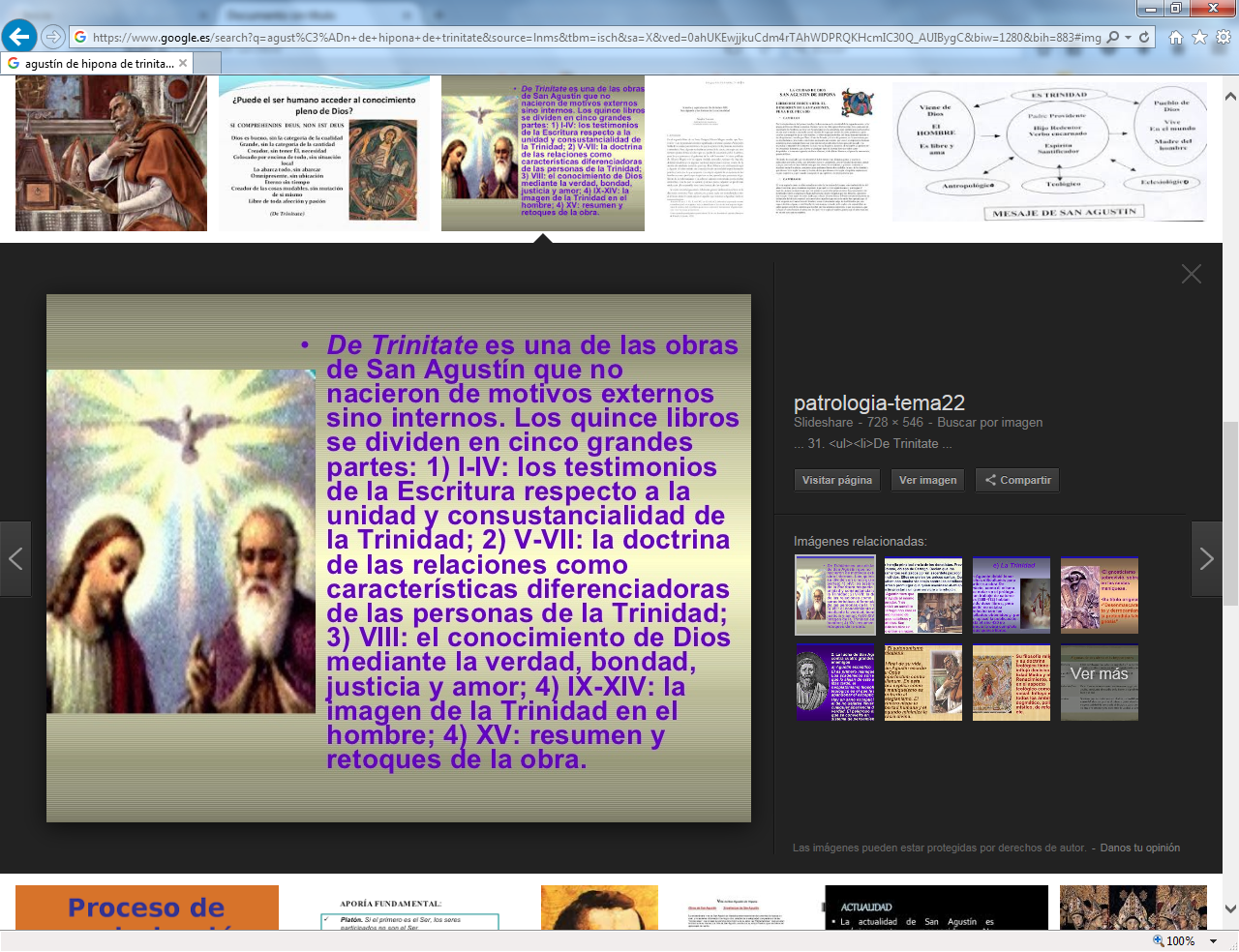 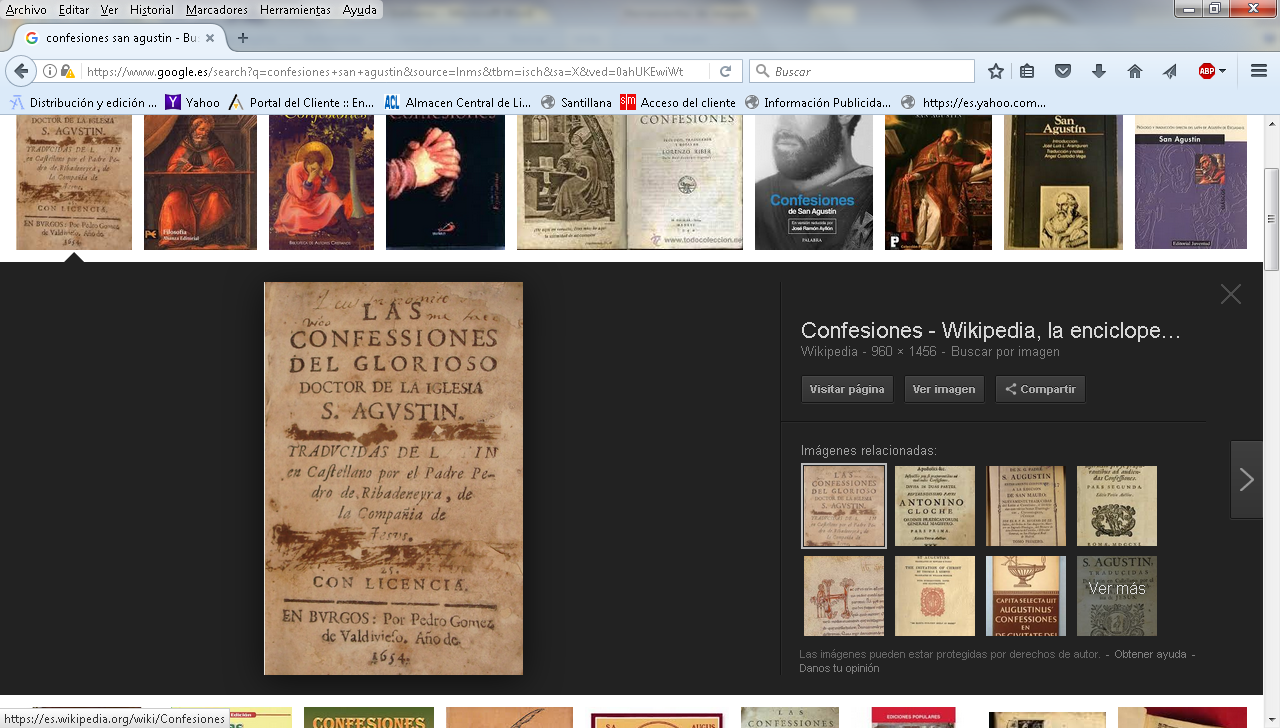     Su erudición no fue sólo verbal, sino conceptual, pues su mente privilegiada supo buscar y hallar la verdad en medio de las múltiples teorías que podrían eclipsarla. Además supo envolverla en palabras adecuadas para hacerla asequible a todos.    Por el amor profundo a Dios y al hombre, a la verdad y al misterio, es por lo que se alza en la Historia como torrente de luz y de "iluminación".     Los tres grandes fundadores primitivos del monacato representan para la vida  virtuosa de los cristianos un don singular de la Providencia. El ejemplo y el impulso de tantos monjes orando y siendo Iglesia influyó notablemente en el Pueblo de Dios, que nunca hubiera sido el mismo en de no haber existido ellos.     La influencia de los tres grandes Fundadores citados es semejante y paralela a los de los llamados Padres de la Iglesia. Si los Padres hicieron hermosos y profundos escritos para formar y fundamentar el pensamiento cristiano, los Fundadores diseñaron estilos de vida que pudieran ser modelos (oración, orden, austeridad, solidaridad) por la totalidad de los cristianos.  Los hombres y las mujeres que prefirieron la vida de entrega total en el claustro siguieron el lema de S. Benito: ora et labora: ora ante Dios y trabaja ante los hombres. La oración y la predicación fueron la misión de los monjes, modelos para los cristianos que tuvieron mediante el trabajo, que ordenar la vida social, la de familia, la  que se basa en  práctica de las virtudes sociales, logrando así hacer que la Iglesia fuera conocida, admirada y deseada entre los diversos pueblos que se fueron estableciendo en todos los rincones de Europa.   El don de la vida religiosa fue algo que siempre brilló en la Iglesia desde los primeros tiempos. Y las diversas formas que fue adoptando a lo largo de los siglos de una u otra forma siempre tuvo presente el modelos dado por los grades Fundadores. Empezó por las raíces de los eremitas y cenobitas de los cuatro primeros siglos, y creció por el sólido tronco de S. Basilio, de S. Benito y San Agustín. 3  Los grandes obispos    Los grandes fundadores son decisivos para entender la Iglesia por las legiones de figuras que actuaron desde los monasterios en todos los reinos surgidos en Europa. Sin los nombres nunca Europa hubiera sido lo que representó en la humanidad duran-te un milenio.     Sin poder citar todos los focos luminosos a través del Episcopado, se puede aludir a unos modelos significativos: S. Isidoro de Sevilla 556-636                     Tomado de https://es.wikipedia.org/wiki/Isidoro_de_Sevilla    Isidoro de Sevilla (en latín: Isidorus Hispalensis; nacido probablemente en Carta-gena, c. 556- Sevilla, 4 de abril de 636) fue un eclesiástico católico erudito polímata hispanogodo. Fue arzobispo de Sevilla durante más de tres décadas (599–636) y canonizado por la Iglesia católica, por lo que es conocido habitualmente como San Isidoro de Sevilla.   La familia era originaria de Cartagena. Era hijo de Severiano o Severino, el cual pertenecía a la clase hispanorromana de elevado rango social.    El padre tenía el  título de dux (si bien su hermano Leandro menciona que era simplemente un ciudadano). Su madre Teodora o Túrtura, en cambio, de acuerdo con algunos, era de origen visigodo y, según parece, estaba lejanamente emparentada con la realeza, pero todavía los matrimonios mixtos estaban prohibidos. Su familia se distinguió por su contribución a la conversión de los reyes visigodos (arrianos) al catolicismo.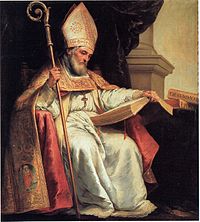 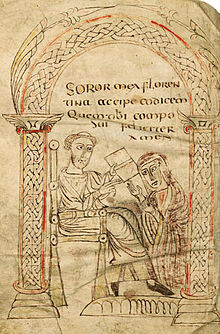 Isidoro de Sevilla presentando su obra a su hermana Florentina Manuscrito de la Biblioteca Nacional de Francia, hacia el año 800.   Lo cuenta su hermano San Leandro, al asegurar que la familia de Severiano y Turtur tuvo que iniciar su exilio en el año 554 “con sus tres hijos” , con lo que viene a indicar que San Isidoro, el cuarto y menor de los hijos, no había nacido todavía".    Y escribe a continuación: "En Sevilla se señala hasta el sitio de la casa de su nacimiento, que es el lugar donde se levanta la parroquia de San Isidoro.” El erudito Nicolás Antonio, en su ‘Biblioteca hispana vetus', dejó consignado que había nacido en Sevilla, porque generalmente se cree que todavía no había nacido Isidoro, cuando su padre Severiano vino exilado a esta ciudad      Al parecer, la familia de Isidoro huyó a Sevilla tras la conquista bizantina al ser éstos defensores del rey Agila I frente a Atanagildo, aliado de los bizantinos.  Miembros de esta familia son su hermano Leandro, su inmediato predecesor en el arzobispado de Sevilla y oponente del rey Leovigildo (llegó al arzobispado al inicio del reinado del nuevo rey, el ya católico Recaredo); su otro hermano Fulgencio llegó a ser obispo de Cartagena y de Astigi (hoy Écija). Y su hermana Florentina, según la tradición,  fue abadesa a cargo de cuarenta conventos.      Los cuatro fueron canonizados y se les conoce colectivamente como los Cuatro Santos de Cartagena, siendo los patrones de la diócesis cartagenera. Isidoro también es mencionado como hermano de Teodora o Teodosia, reina de la Hispania visigoda por su matrimonio con el rey Leovigildo. Isidoro y sus hermanos Leandro, Fulgencio y Florentina serían tíos maternos, por tanto, de los hijos de Leovigildo y Teodora: Hermenegildo (posteriormente también canonizado) y Recaredo, el rey visigodo que se convirtió al catolicismo. Todavía, la primera mujer de Leovigildo fue ciertamente una visigoda, de nombre desconocido, puesto que, en ese tiempo, los matrimonios mixtos eran prohibidos.    La maestría de San Isidoro en griego y hebreo le dio reputación de ser un estudiante capaz y entusiasta. Su propio latín estaba afectado por las tradiciones locales visigodas y contiene cientos de palabras identificables como localismos hispanos (el editor de su obra en el siglo XVII encontró 1640 de tales localismos, reconocibles en el español de la época).    En una época de desintegración de la cultura clásica, de violencia e ignorancia entre las clases dominantes, Isidoro impulsó la asimilación de los visigodos, que ya llevaban dos siglos en Hispania, a fin de conseguir un mayor bienestar, tanto político como espiritual, del reino. Para ello, ayudó a su hermano en la conversión de la casa real visigoda (arrianos) al catolicismo e impulsó el proceso de conversión de los visigodos tras la muerte de su hermano (599). 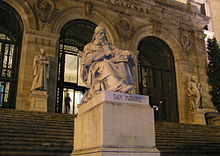 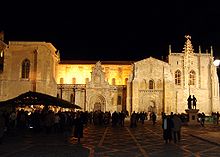 Estatua de Isidoro de  José Alcoverro. En la escalinata de la Biblioteca NacionalY gran monasterio de S. Isidoro de León   Presidió el segundo sínodo provincial de la Bética en Sevilla (noviembre de 618 ó 619, durante el reinado de Sisebuto), al que asistieron no sólo prelados peninsulares sino también de la Narbonense (que formaba parte del reino visigodo de Toledo) y Galia.   En las actas del concilio se establece totalmente la naturaleza de Cristo, de acuerdo con los concilios ecuménicos de Nicea del año 325 y de Constantinopla del año 381 y posteriores, rebatiendo las concepciones arrianas.    A edad avanzada, también presidió el IV Concilio de Toledo (633), que requirió que todos los obispos estableciesen seminarios y escuelas catedralicias. Siguiendo las directrices establecidas por Isidoro en Sevilla fue prescrito el estudio del griego y el hebreo, y se alentó el interés por el estudio del Derecho y la Medicina.    También marcó la unificación litúrgica de la España visigoda (rito hispano, mozárabe o isidoriano, utilizado en toda la España cristiana hasta la progresiva imposición del rito romano en el siglo XI) e impulsó la formación cultural del clero. El concilio fue probablemente un reflejo de las ideas de Isidoro. Pero el concilio no sólo produjo conclusiones de carácter religioso o eclesiástico, sino también político.     El lugar ocupado por el rey y la deferencia a él debida en el concilio es también destacable: la Iglesia es libre e independiente, pero ligada mediante una solemne lealtad al rey. Para muchos autores fue uno de los primeros pensadores en formular la teoría del origen divino del poder regio: «Dios concedió la preeminencia a los príncipes para el gobierno de los pueblos».     Fue el primero de los grandes compiladores medievales. Su cuerpo fue sepultado, según la tradición, en una ermita a las afueras de Sevilla, cuyo uso perduró incluso después del traslado de los restos a León, y sobre la cual se fundó en el siglo XIV el monasterio de San Isidoro del Campo, habitado primero por monjes cistercienses y luego por monjes jerónimos.    Desde dicha ciudad, sus restos fueron, en 1063, trasladados a la basílica de San Isidoro de León, donde permanecen desde entonces; ese año el monarca leonés Fernando I comisionó a los obispos Alvito de León y Ordoño de Astorga para obtener las reliquias del rey de la taifa de Sevilla, Al-Mutadid, tributario suyo. Existen también algunas reliquias suyas en la catedral de Murcia.     En el altar mayor de la parroquia de la Anunciación de Abla (Almería) también se encuentra una reliquia de San Isidoro, donada por la Curia Romana en el mes de diciembre de 2008, con motivo de la consagración de dicho altar. Fue canonizado en 1598, y en 1722 el papa Inocencio XIII lo declaró doctor de la Iglesia.Obras     Fue un escritor prolífico y un infatigable recopilador. Compuso numerosos trabajos históricos y litúrgicos, tratados de astronomía y geografía, diálogos, enciclopedias, biografías de personas ilustres, textos teológicos y eclesiásticos, ensayos valorativos sobre el Antiguo y Nuevo Testamento, y un diccionario de sinónimos, así como “Laus Spaniae” (Alabanza de España).     Su obra más conocida son las Etimologías (hacia 634), monumental enciclopedia que refleja la evolución del conocimiento desde la antigüedad pagana y cristiana hasta el siglo VII. Este texto, también llamado Orígenes y dividido en veinte libros, con 448 capítulos, constituye una enorme obra enciclopédica en la que se recogen y sistematizan todos los ámbitos del saber de la época (teología, historia, literatura, arte, derecho, gramática, cosmología, ciencias naturales...). Isidoro tenía acceso a las importantísimas obras eruditas, hoy perdidas, del romano Marco Terencio Varrón, la principal de su fuentes, por lo cual salvó de la destrucción una parte sustancial de la obra enciclopédica de aquel y gracias a su esfuerzo se hizo posible la perduración de la cultura clásica grecolatina y su transmisión no solo a la España visigoda, sino al resto de Europa durante los siglos siguientes.     Asimismo cabe destacar su Hispana, una colección de cánones conciliares y epístolas episcopales. Los cánones recogidos corresponden a concilios griegos, africanos, galicanos y españoles, mientras las epístolas episcopales, más de un centenar, quedan agrupadas por orden cronológico.     La riqueza de contenido y universalidad de sus planteamientos confieren a la Hispana un papel de capital importancia, sin parangón posible con cualquier otra colección canónica de la misma época, perdurando su influencia durante siglos y llegándose a traducir al árabe.  La Hispana fue precedida desde mediados del siglo VI por un índice formado por el extracto de los cánones, y constó de tres recensiones: la Isidoriana, correspondiente a la redacción primitiva, la Juliana (de la época de San Julián de Toledo) y la Vulgata, o edición más difundida y utilizada, que habría de ser bien conocida en las Galias y que influyó además en otras colecciones canónicas posteriores.   Casi diez siglos después de su muerte fue declarado Doctor de la Iglesia por el papa Inocencio XIII. 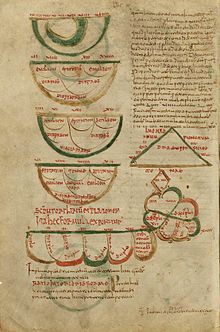 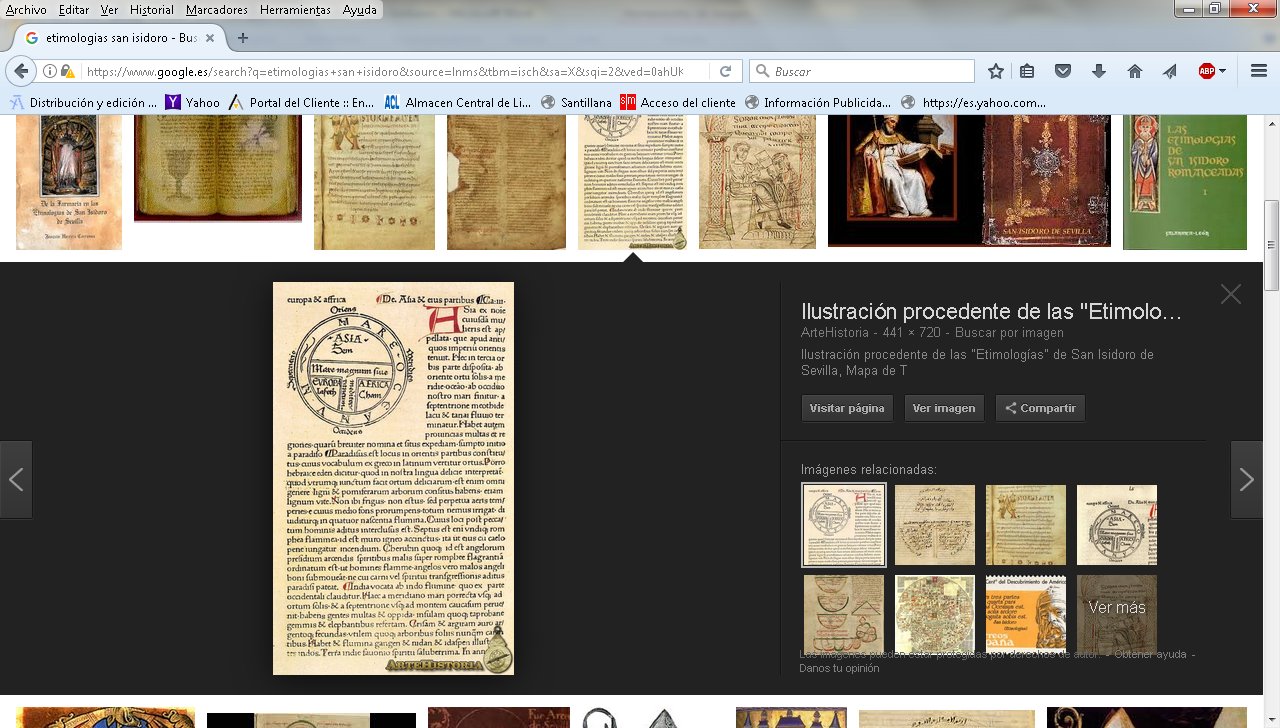 Folio 26v miniado del Códice toledano (siglo IX) de las Etimologías(ahora en la Biblioteca Nacional de España, signatura: Vitr. 14-3).    Producción historiográfica    Isidoro de Sevilla escribió diversas obras históricas, siendo la más importante Etimologías, una extensa compilación en la que almacena, sistematiza y condensa todo el conocimiento de la época. Otra obra, pero de menor importancia es su Historia de los godos, vándalos y suevos.     Es la historia de los pueblos que se asientan en la Península durante el siglo V d. C. Ahora se da un paralelismo con lo ocurrido con Eusebio de Cesarea, porque escribe desde el lado de los visigodos, que son los pueblos que se enfrentan a los romanos. Su tarea debe ser que no se muestre a los visigodos como los malos y a los romanos como los buenos. Por eso dice que durante la conquista, todos los romanos que estuviesen en un lugar sagrado, como dentro de una iglesia, o que simplemente gritasen el nombre de Cristo, no fueron muertos ni hechos cautivos.   Las Etimologías    Una de las cuestiones que se abordan en este libro es definir el concepto de Historia y diferenciar los tipos de historia que pueda haber. Isidoro de Sevilla coloca a la historia dentro del género de la Gramática, ya que, al igual que en la Antigüedad, la trata como un género literario. Dice que la Historia es la narración de hechos acontecidos y que etimológicamente significa 'ver' o 'conocer'. Esto difiere de la concepción que tenía Heródoto, para el que significaba 'investigar'.     Para Isidoro, los escritores antiguos sólo escribían de lo que habían visto. Él hace una genealogía de la Historia y cita como primer historiador a Moisés, que es el que hace la historia sobre el principio del mundo.     Entre los griegos, el primer historiador sería Dares Frigio, que realmente fue un personaje de la Ilíada, un sacerdote de Troya. Isidoro lo considera así porque en el siglo VI aparece una historia apócrifa de la Guerra de Troya, aparentemente escrita por este hombre, y será la fuente más valorada sobre este hecho durante la Edad Media (incluso más que Homero).      El siguiente historiador en importancia considera que fue Heródoto.    En las Etimologías, Isidoro de Sevilla explica que los antiguos dividieron la Filosofía en tres partes, que según el formato de la tabla de tríadas se puede presentar así: Física, Lógica y Ética.   Cada una de ellas se puede subdividir a su vez:            división de la Física: Geometría/Aritmética/Música,            división de la Lógica: Gramática/Dialéctica/Retórica,            división de la Ética: Justicia/Prudencia/Fortaleza/Templanza.     Luego, Isidoro de Sevilla habla de la utilidad de la Historia, que es para la enseñanza del momento presente. Este autor y esta obra serán muy influyentes durante toda la Edad Media.De la fe católica contra los judíos     En medio de un proceso de luchas internas y de reformulaciones ideológicas, la comunidad judía hispana del los siglos VI y VII fue objeto expiatorio de un deseo de consolidación de la monarquía alrededor del catolicismo. En su obra De fide catholica contra Iudaeos amplía las ideas de San Agustín sobre la presencia judía en la sociedad cristiana. Se trata de un opúsculo escrito contra el judaísmo, aunque Isidoro estaba en contra del rey Sisebuto en su idea de que era necesario promover la conversión al cristianismo por la fuerza. Isidoro prefirió convencer a obligar, pero tampoco fue enérgico en rechazar la violencia que sobre los judíos se ejercía en este periodo.6 Como Agustín, acepta la necesidad de no eliminar la población judía por su papel supuesto en la venida segunda de Jesús.     Isidoro de Sevilla recogió la más relevante tradición polémica antigua, convirtiendo su texto en uno de los más relevantes en materia apologética anti-judía hasta bien entrada la Edad Media. La influencia del postulado del pensador hispalense fue esencial en el armazón ideológico que rodeó la reactivación del antijudaísmo europeo desde finales del siglo XI al siglo XIII. Como teórico de la música     A lo largo de sus escritos encontramos una serie de menciones a diversas cuestiones musicales que resultan trascendentales para conocer tanto el pensamiento como las prácticas musicales de aquella época.    En las Etimologías, la música se aborda en el libro III, dentro del Quadrivium, junto con las matemáticas, geometría y astronomía. Allí Isidoro de Sevilla habla sobre el valor de la memoria en música ante la falta de notación musical, al no poderse escribir los sonidos.     En esta misma obra encontramos afirmaciones sobre la música como: «Sin la música, ninguna disciplina puede ser perfecta, puesto que nada existe sin ella» (libro III. C. 15), que nos da una idea del valor que se confería a la música entonces. Junto con las Instituciones de Casiodoro constituyen una fuente de información esencial sobre las siete artes liberales, entre las que se incluye la música.     Asimismo, Isidoro hace referencias excepcionales sobre el repertorio litúrgico hispano, más acordes con una visión práctica de la música. Esta perspectiva supone un primer paso hacia una nueva concepción de una teoría de la música más ligada a la realidad que a la especulación.   Al igual que otros teóricos como Boecio, San Agustín o Casiodoro, Isidoro recoge en sus escritos términos como sinfonía o diafonía, que podrían identificarse como el sonar de varias voces, pero siempre son casos muy oscuros. Parece que este tipo de denominaciones podría hacer alusión a la aparición de dos sonidos sucesivos, en vez de simultáneos.     El minucioso estudio de estas fuentes es fundamental para determinar con exactitud el origen de la polifonía en la música clásica occidental.Otras obrasEstos son algunos otros de sus trabajos, todos escritos en latín:        Chronica majora: una historia universal.         De differentiis verborum: un breve tratado teológico sobre la doctrina              de la Trinidad, la naturaleza de Cristo, del Paraíso, los ángeles y los hombres.        De natura rerum (Sobre la naturaleza de las cosas): un libro de astronomía              e historia natural dedicado al rey visigodo Sisebuto.       Preguntas en el Antiguo Testamento.       De ordine creaturarum.       Regula monachorum.       Sententiae libri tres (Codex Sang. 228; siglo IX)8       De viris illustribus.       De ecclesiasticis officiis.       Un tratado místico sobre los significados alegóricos de los números.       Una serie de cartas breves. San Ildefonso de Toledo      Presbítero hispanovisigodo, Doctor de la Iglesia y Arzobispo de Toledo. Parece que nació y estudió en Sevilla con san Isidoro. Fue monje benedictino y abad del monasterio de los Santos Cosme y Damián.      Por el estilo de sus escritos y por los juicios emitidos en su De viris illustribus sobre los personajes que menciona, se deduce que recibió una brillante formación literaria. Según su propio testimonio fue ordenado de diácono (ca. 632-633) por Eladio, obispo de Toledo En un pasaje interpolado del Elogium, se dice que siendo aún muy niño, ingresó en el Monasterio de Agali o agaliense, en los arrabales de Toledo, contra la voluntad de sus padres. Más adelante se afirma que «se deleitaba con la vida de los monjes», en el sentido de que desde niño se inclinó al estado religioso.     Ildefonso estuvo muy vinculado a este monasterio, como él mismo recuerda al hablar de Eladio, y como se deduce del De vir. ill. con el que pretende exaltar la sede toledana y quizá mostrar el papel privilegiado que correspondía al Monasterio Agaliense.    Estando ya en el monasterio, funda un convento de religiosas dotándolo con los bienes que hereda, y en fecha desconocida (650?), es elegido abad. Firma entre los abades en los Concilios VIII y IX de Toledo, no encontrándose su firma, en cambio, en el X (656). Muerto el obispo Eugenio III es elegido obispo de Toledo el a. 657, y según el Elogium obligado a ocupar su sede por el rey Recesvinto. En la correspondencia mantenida con Quirico, obispo de Barcelona, se lamenta de las dificultades de su época. A ellas atribuye el Elogium que dejase incompletos algunos escritos.     De las  obras que han llegado a nuestros días, la más piadosa es "De la perpetua virginidad de Santa María". Y la más catequística es "De la organización del Bautismo", continuada por otra "De los caminos arduos que se deben seguir después del bautismo" que se presentan como modelos de catecumenado cristiano.    
   También escribió obras profanas, de las que ha llegado a nuestros días un libro, "De los hombres ilustres", con el que quiso continuar el escrito por S. Ildefonso con el mismo título.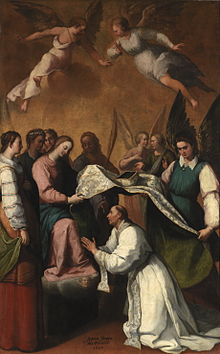 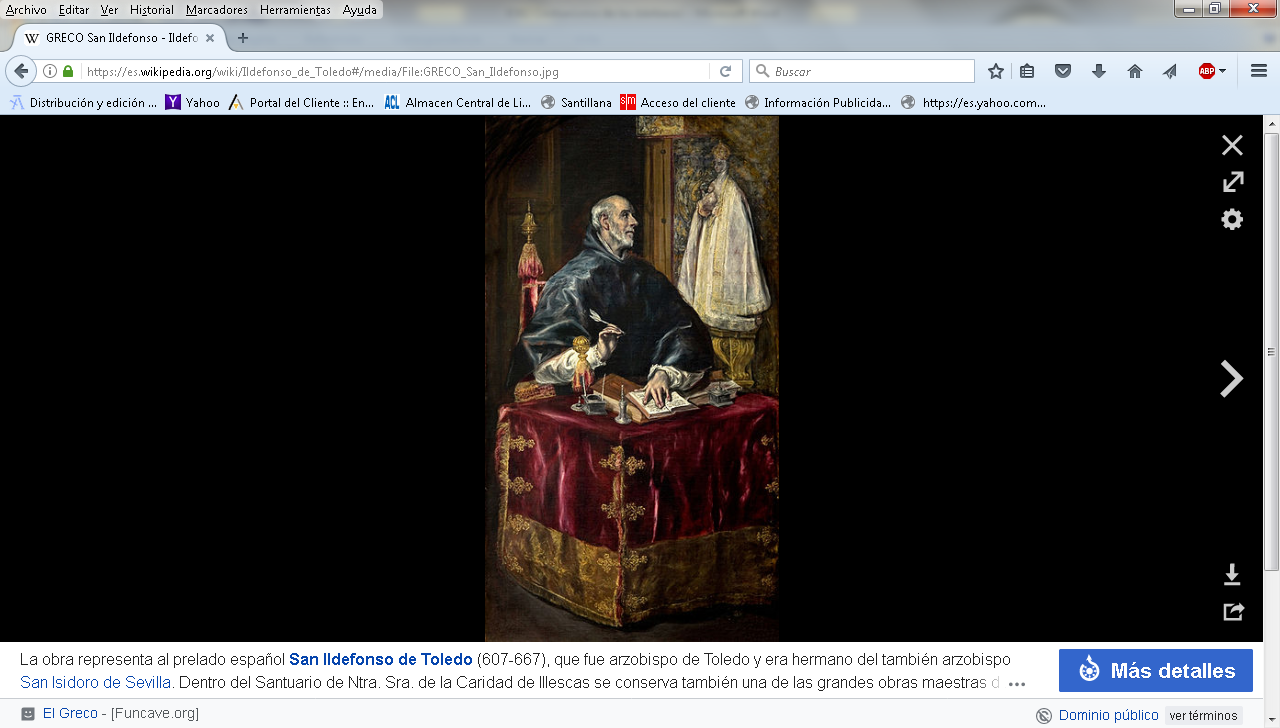 Imposición de la casulla a San Ildefonso, por Juan Pantoja de la Cruz  (1603, Museo del Prado).     La noche del 18 de diciembre de 665 San Ildefonso junto con sus clérigos y algunos otros, fueron a la iglesia, para cantar himnos en honor a la Virgen María. Encontraron la capilla brillando con una luz tan deslumbrante, que sintieron temor. Todos huyeron excepto Ildefonso y sus dos diáconos. Estos entraron y se acercaron al altar. Ante ellos se encontraba la Virgen María, sentada en la silla del obispo, rodeada por una compañía de vírgenes entonando cantos celestiales.     María al ir hizo una seña con la cabeza para que se acercara. Habiendo obedecido, ella fijó sus ojos sobre él y dijo: "Tu eres mi capellán y fiel notario. Recibe esta casulla la cual mi Hijo te envía de su tesorería." Habiendo dicho esto, la Virgen misma lo invistió, dándole las instrucciones de usarla solamente en los días festivos designados en su honor.    Esta aparición y la casulla fueron pruebas tan claras, que el concilio de Toledo ordenó un día de fiesta especial para perpetuar su memoria. El evento aparece documentado en el Acta Sanctorum como El Descendimiento de la Santísima Virgen y de su Aparición. La importancia que adquiere este hecho milagroso sucedido en plena Hispania Gothorum y transmitido ininterrumpidamente a lo largo de los siglos ha sido muy grande para Toledo y su catedral. Los árabes, durante la dominación musulmana, al convertirse la Basílica cristiana en Mezquita respetaron escrupulosamente este lugar y la piedra allí situada por tratarse de un espacio sagrado relacionado con la Virgen María a quien se venera en el Corán.      Esta circunstancia permite afirmar que el milagro era conocido antes de la invasión musulmana y que no se trata de una de las muchas historias piadosas medievales que brotaron de la fantasía popular. En la catedral los peregrinos pueden aún venerar la piedra en que la Virgen Santísima puso sus pies cuando se le apareció a San Ildefonso.    Obras mejores son, entre las reseñadas en el Elogium, las siguientes:     Sobre la virginidad perpetua de Santa María contra tres infieles (De virginitate Sanctae Mariae contra tres infideles), su obra principal y más estimada, de estilo muy cuidado y llena de entusiasmo y devoción marianos (fue llamado el Capellán de la Virgen en la comedia que, con ese mismo título, escribió Lope de Vega). Los tres herejes a que se refiere son Joviniano y Elvidio, refutados ya por San Jerónimo, y un judío anónimo.    Esto da pie a pensar que intenta refutar a algunos de su época, que, quizá por influencia judía, resucitaban los mismos errores. Consta de una oración inicial y de 12 capítulos. En el primero defiende contra Joviniano la virginidad de María en la concepción y en el parto; en el segundo mantiene contra Elvidio que María fue siempre virgen; a partir del tercero muestra que Jesucristo es Dios y la integridad perpetua de María. Depende estrechamente de San Agustín y San Isidoro, y constituye el punto de arranque de la teología mariana en España. Fue traducida por el Arcipreste de Talavera.     Comentario sobre el conocimiento del bautismo (como reseña San Julián) o Anotaciones sobre el conocimiento del bautismo (Liber de cognitione baptismi unus), descubierto por E. Baluze y publicado en el libro VI de su Miscelánea (París 1738). Es de sumo interés para la historia del bautismo en España.     Escrito con finalidad pastoral, expone al pueblo sencillo la doctrina de la Tradición sobre este sacramento.  Dividido en 142 capítulos:      en los 13 primeros trata de la creación del hombre y de la caída original;      en los cap 14-16, del bautismo de Juan y del bautismo de Cristo, afirmando que sólo el último perdona los pecados;      en 17-35, expone cómo se ha de recibir el bautismo y explica las ceremonias;      en 36-95, explica el Credo niceno, que ha de aprenderse de memoria);      en 96-131, vuelve sobre las ceremonias bautismales;      en 131-137, explica el Padrenuestro;      en 138-140 trata de la Comunión,      y en 141-142 explica la liturgia del lunes y martes de Pascua como coronación de las ceremonias de la iniciación cristiana     Sobre el progreso del desierto espiritual (De progressu spiritualis deserti), prolongación de la obra precedente. Tras el bautismo, simbolizado por el paso del mar Rojo, el alma camina por el Evangelio, como los israelitas por el desierto. Utiliza excesivamente la alegoría.     Sobre los varones ilustres (De viris illustribus), continuación del de San Isidoro. A diferencia de éste, enumera no sólo a escritores, sino a eclesiásticos ilustres por su santidad o dotes de gobierno. De los 13 personajes que en ella figuran, 7 son toledanos. En cambio, autores tan importantes como Braulio de Zaragoza o Isidoro de Sevilla, son apenas destacados.   Finalmente, se conservan dos Cartas dirigidas a Quirico de Barcelona. No se conservan las siguientes: Liber prosopopejae imbecillitatis propriae, Opusculum de proprietate personarum Patris et Filii et Spiritus Sancti, Opusculum adnotationum actionis propriae, Opusculum adnotationum in sacris.      El Elogium habla de misas compuestas por Ildefonso, himnos y sermones; la tradición manuscrita le atribuye algunos, que la mayor parte de los críticos toman como apócrifo      La leyenda le hace autor de varios milagros, uno de ellos la aparición de la Virgen María que le obsequió con una casulla, en el lugar que más tarde se construiría la    catedral de Toledo. Según Gonzalo de Berceo, en los Milagros de la Virgen, era una casulla tejida sin agujas por los ángeles. Y por eso le denomina Berceo "el capellán de María"   Muere el 667, siendo sepultado en la iglesia de Santa Leocadia de Toledo, y posteriormente trasladado a Zamora.   San Gregorio de Tours 538-594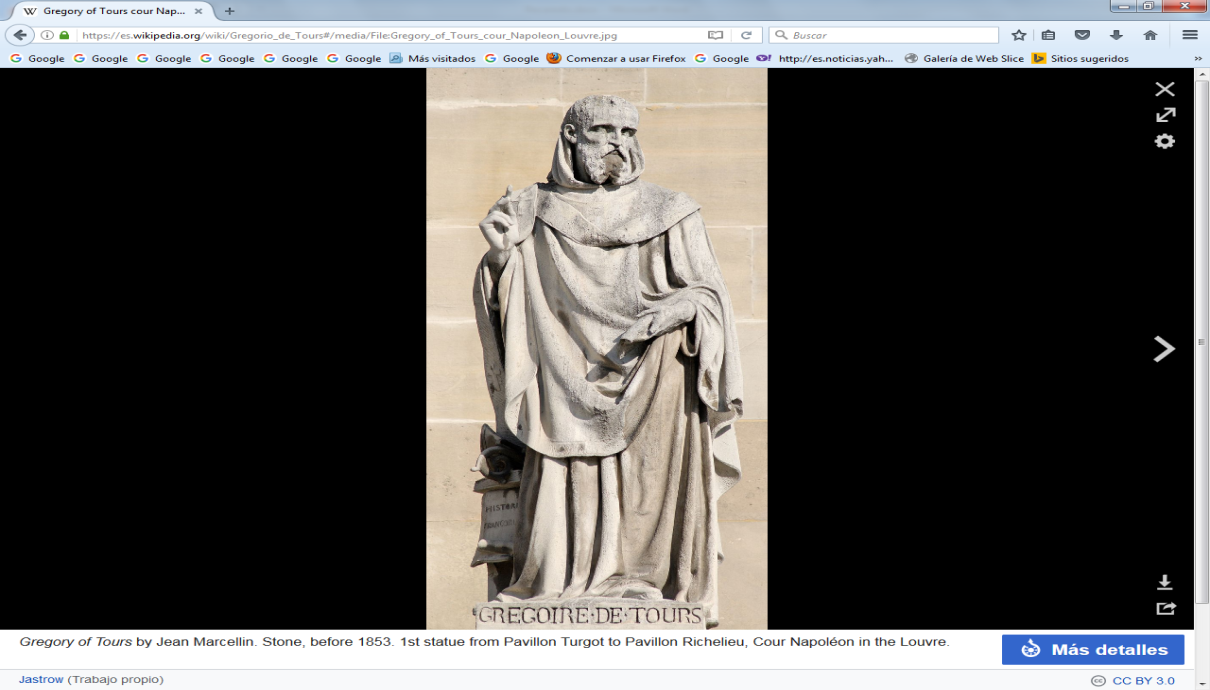   Gregorio de Tours, (lat. Gregorius Turonensis o Georgius Florentius Gregorius (Más tarde se añadió el nombre de Gregorius en honor de su bisabuelo materno); Riom, cerca de Clermont en Auvernia.  , 538-Tours, 594) fue obispo de Tours e historiador de la iglesia, de los francos y de Auvernia. Gregorio pasó toda su vida en las Galias, sirviendo a los reyes merovingios de Austrasia.Gregorio pertenecía a una prestigiosa e influyente familia galorromana de rango senatorial, cuyos miembros sirvieron anteriormente a los emperadores romanos y servían ahora a los reyes francos. Desde el siglo V estaban a cargo de varias sedes episcopales, especialmente las de Lyon, Tours y Arlés, mientras que su familia materna regentaba la de Langres.   Su padre murió siendo él muy joven, por lo que creció con su madre cerca de Cavaillon. Luego se trasladó a Clermont, donde su formación estuvo a cargo de su tío Galio, obispo de Clermont (†551), y del archidiácono Avito. En 563 fue enviado a Lyon para acabar sus estudios con su tío Nicecio, obispo de Lyon.Poco después, fue ordenado diácono y se estableció en la basílica de Saint-Julien de Brioude, donde permaneció hasta el año 573.En 573, cuando tenía 34 años de edad, fue designado para suceder a su primo materno Eufronio como obispo de Tours gracias a la buena voluntad del rey Sigeberto I de Austrasia (561-575) y de la reina Brunegilda. Esta ciudad estaba bajo la autoridad austrasiana y era una de las más importantes sedes episcopales de la Galia.A partir de entonces ejerció su episcopado en el marco de las luchas civiles que desgarraron el reino franco durante la segunda mitad del siglo VI. Viajó con mucha frecuencia para asistir a concilios o tratar asuntos políticos.Por sus orígenes y su gran cultura, Gregorio es un heredero de la Antigüedad, lector de Virgilio, Sidonio Apolinar y Marciano Capela.  Escribió varios libros, incluyendo vidas de santos, pero su obra principal son sus Decem Libri Historiarum o Diez libros de historia, mejor conocida como Historia Francorum o Historia de los francos. Es la fuente contemporánea más importante para la historia de los merovingios. Su obra principal la constituye los Diez libros de historia (en latín: Decem Libri Historiarum), también conocida como Historiae (Historias) o Historia Francorum (Historia de los francos). No existe ningún original de mano de Gregorio, pero sobreviven más de cincuenta manuscritos medievales de esta obra. Los más antiguos que datan del siglo VII están incompletos. Las primeras versiones confiables provienen del siglo XI.Se trata de una historia eclesiástica (historia universal cristiana). La intención de Gregorio era la presentación de la historia universal desde un punto de vista escatológico católico, desde la creación hasta los reyes francos del siglo VI (sus contemporáneos). El libro segundo empieza con la muerte de san Martín de Tours (patrón de la Francia merovingia) y se clausura con la muerte de Clodoveo I. A partir del libro cuarto y durante los seis libros restantes, el obispo historiador nos habla de los francos de su época, los descendientes de Clodoveo (los merovingios), y de sus guerras intestinas.Gregorio mezcla en la presentación de su historia, la historia de los santos y la de los pueblos (II, introducción). En razón del contenido principal y siguiendo la tradición historiográfica francesa, a esta obra se le tiende a designar como Historia de los francos. Investigaciones recientes enfatizan, sin embargo, el carácter eclesiástico y (romano) universal de la obra. Por ejemplo, Gregorio habla de acontecimientos en la frontera oriente del imperio romano, del saqueo de Antioquía por los persas en el año 540 y de la irrupción de una nueva guerra romano-persa dos años después.  El obispo historiador nombra con frecuencia a sus fuentes o transcribe fragmentos enteros de textos que cita. Debido a la gran escasez de fuentes para este período, los Diez libros de historia o la Historia de los francos resulta indispensable para el estudio de la antigüedad tardía de las Galias y para la época merovingia temprana.Durante el medievo la obra se leyó extensamente. En los siglos siguientes se le continuó con la historia de los reyes merovingios posteriores, por autores colectiva-mente conocidos como Fredegario o pseudo Fredegario. La primera impresión de la obra (editio princeps) se llevó a cabo en París en los años 1511/12.En la investigación historiográfica actual algunos autores ponen en entredicho su credibilidad. Lo más probable es que los sucesos pasados por alto no lo fueran porque existiera la intención de influir al lector a través de un relato truncado de la situación, sino porque el historiador estimó que no valía la pena narrarlos. En efecto, al igual que otros autores eclesiásticos, hay en el obispo de Tours una intención de moralizar y la historia tiene un sentido. Otras críticas frecuentes remiten a errores cronológicos así como a equivocaciones en los datos numéricos sobre todo en los primeros libros (por ejemplo en las descripciones que hace del tiempo de Clodoveo, para cuya documentación sólo dispuso de informaciones imprecisas).El valor en tanto fuente de la obra del obispo de Tours (que cubre el acontecer político y la historia de la cultura) es innegable para un período del que no han sobrevivido sino escasísimas fuentes.    Su libro Vida de los Padres comprende las hagiografías de veinte de los más destacados hombres de la generación precedente a la suya propia, conteniendo un amplio muestrario de la comunidad espiritual a principios del medioevo en la Galia, que incluye la vida de obispos, clérigos, monjes, abades, hombres santos y ermitaños    La palabra «Vida« » es utilizada en singular para el título de la colección de vidas, a fin de dar una imagen uniforme de la naturaleza gloriosa del estilo de la vida cristiana en general, para lo que su contenido desarrolla cada vida individualmente, llevando así a cabo aspectos específicos de un solo gran ideal.     Por ejemplo, San Ilidio (St. Illidius, Saint-Allyre), obispo de Clermont hacia 384, es alabado por su pureza de corazón, el abad san Brachio por su disciplina y determinación en el estudio de las Escrituras, san Patroclo de Bourges por su inquebrantable fe al afrontar la debilidad, y san Nicecio de Lyon, por su justicia.     San Remigio  437-533Copiado de https://www.google.es/?gws_rd=ssl#q=San+remigio&*     San Remigio de Reims (en francés: Rémi de Reims o Rémy) (c. 437 - 13 de enero de 533) es un santo de la Iglesia católica, obispo de Reims durante 70 años y apóstol de los francos, considerado como el precursor del cristianismo en Francia al bautizar a Clodoveo I, el primer rey de los francos convertido al cristianismo y ser su confesor.     Remigio es uno de los patronos católicos secundarios de Francia, como san Martín de Tours, san Dionisio de París, santa Juana de Arco y santa Teresa de Lisieux.     Según la tradición, Remigio nació en el sitio de Cerny-en-Laonnois, cerca de la ciudad de Laon hacia el año 437 en una familia de la alta sociedad Galo Romana. También se afirma que fue hijo de Emilio, conde de Laon, y de Santa Celina, hija del obispo de Soissons, pero ese Emilio no está atestiguado en parte alguna ni podía llevar ese título, que es anacrónico.    Desde muy temprana edad fue considerado uno de los mejores oradores de su época. Estudió literatura, se ordenó sacerdote y a los 22 años fue elegido obispo de Reims; su hermano Principius ya era obispo de Soissons, y ambos sostuvieron correspondencia con el gran poeta cristiano Sidonio Apolinar.    Tras el matrimonio de Clodoveo I, rey de los francos salios, con Clotilde, ella le insistió en convertirlo al catolicismo, pero no accedió a su consejo hasta que, durante la batalla de Tolbiac contra los alamanes (496) decidió invocar a Cristo y obtuvo la victoria. 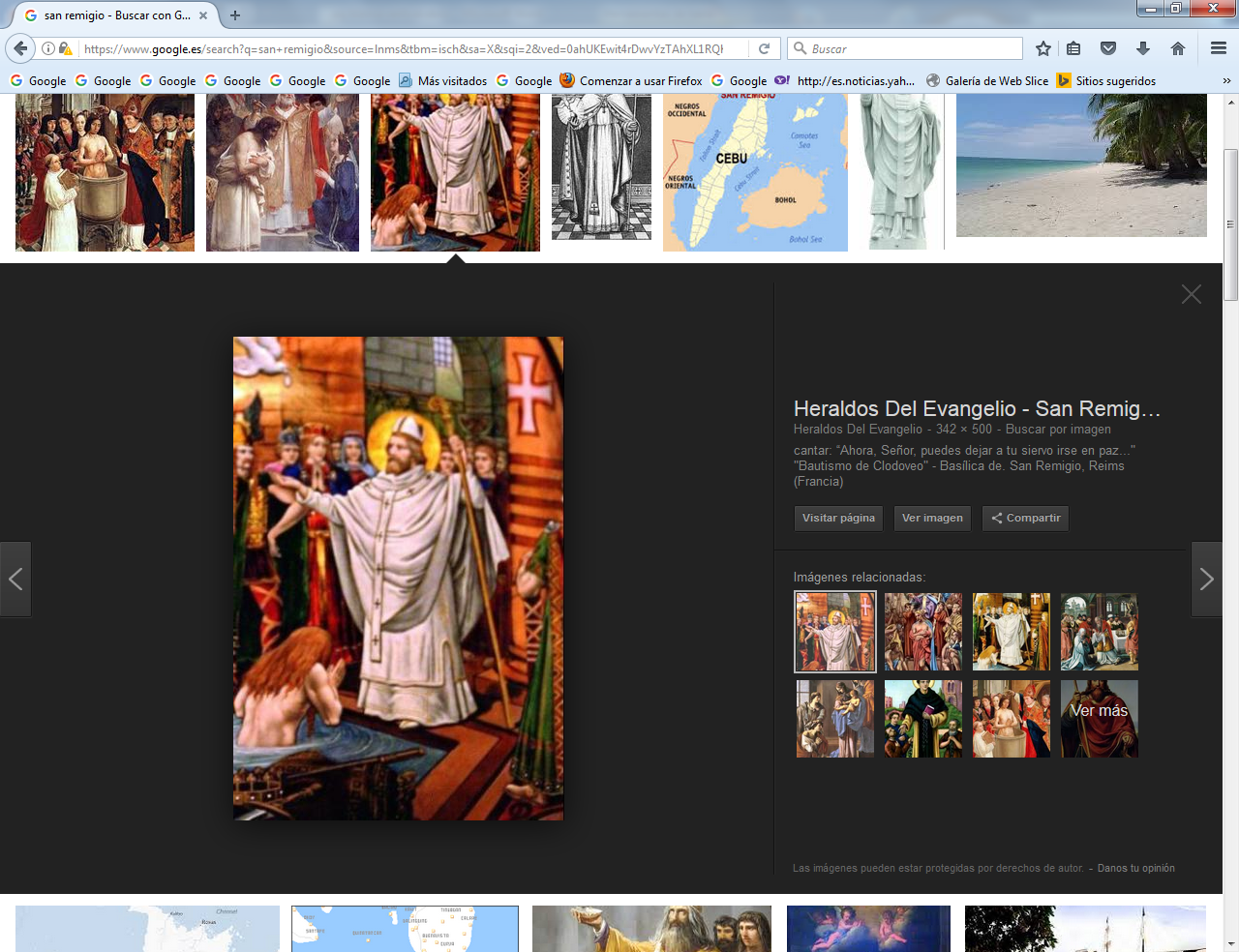 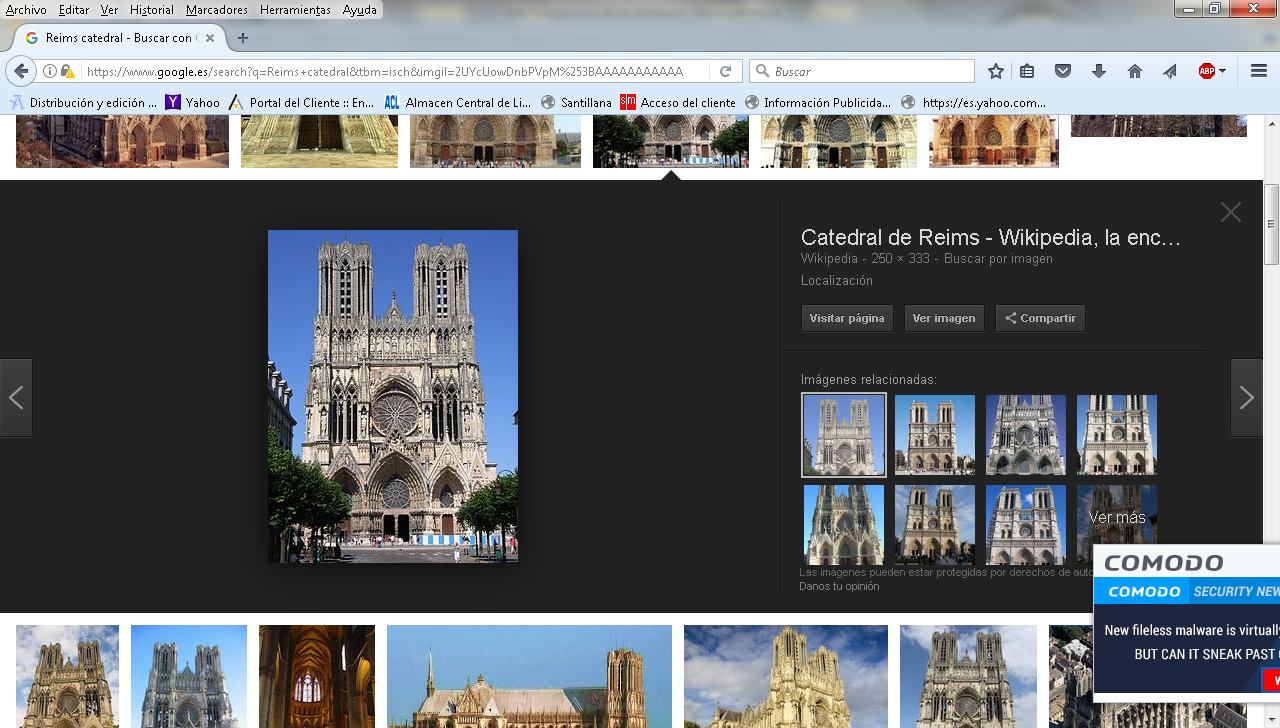   El 25 de diciembre de un año comprendido entre 496 y 506, el rey y 3000 guerreros francos de su ejército fueron bautizados por Remigio, dando inicio a la tradición católica de la monarquía francesa y obteniendo el apoyo del clero para la expansión de su reino.   A partir de Enrique I en 1027, todos los reyes de Francia fueron consagrados en Reims (salvo Luis VI, Enrique IV y Luis XVIII). Aunque la tradición asegura que buena parte del mérito de la conversión se debió a Remigio, la biografía de San Vedasto de Arrás (más conocido como Gastón de Arrás) afirma que también contribuyó este personaje a la conversión; pero Gregorio de Tours no lo menciona. Según una tradición, al faltar el santo óleo para ungir el bautismo del rey, un ángel apareció en forma de paloma y se transformó en una ampolla de santo óleo que desde entonces se utilizó para ungir a los reyes de Francia.  San Remigio pronunció una célebre frase: «Courbe la tête, fier Sicambre, abaisse humblement ton cou. Adore ce que tu as brûlé et brûle ce que tu as adoré», esto es: "Inclina la cabeza, fiero sicambrio, baja humildemente tu cuello. Adora lo que has quemado y quema lo que has adorado". Clodoveo I le concedió varias tierras donde Remigio ordenó construir y consagrar varias iglesias. No asistió a ningún concilio francés y se hizo representar en el de Orleáns de 511.    Remigio fue enterrado en la pequeña iglesia de Saint-Christophe o San Cristóbal, hoy actual basílica de Saint-Remi. En 852, Hincmar, autor también de la principal de sus biografías, procedió a reunir sus reliquias, de las que llevó una parte mínima a Sainte-Marie de Reims.   La caja se llevó a Épernay al abrigo de las invasiones normandas en 882 y fue devuelta solemnemente en junio de 883 a Sainte-Marie. En 900, el arzobispo Hervé devolvió las reliquias a Saint-Remi, donde fueron veneradas hasta la Revolución Francesa. El cuerpo del santo se conservó intacto.    La fiesta de San Remigio se celebra en Francia el 15 de enero y el 13 en el martirologio romano. En la diócesis de Reims, se festeja el uno de octubre conforme a una tradición local que se remonta al fin del siglo VI  Sus cultas Declamaciones fueron admiradas por Sidonio Apolinar en una carta a Remigio elegantemente escrita (lib. IX,7) pero se han perdido. Perduran cuatro Epístolas: una contiene su defensa sobre el tema de Claudius; dos fueron dirigidas a Clodoveo I y una cuarta al obispo de Tongres.Le Grand testament de saint Remi es probablemente apócrifo. De él existen numerosas versiones, y las más largas son anacrónicas, pero ha sido provado como indiscutiblemente auténtico por el abad Dessailly de la Academia de Reims.  Le Petit testament, contenido en ciertos manuscritos de la Vita Remigii de Hincmar, es auténtico.Una vita corta, la Vita brevis, anterior a Hincmar, ha sido atribuida algunas veces a Venancio Fortunato (Venantius Fortunatus).Una carta que felicita al papa Hormisdas por su elección en 523 es apócrifa.La carta en la que el papa Hormisdas parece haberlo nombrado vicario del reino de Clodoveo I ha sido denunciada como falsa. Se cree que se trata de un intento del obispo Hincmar de Reims para fundamentar sus pretensiones de elevar a la Catedral de Reims a primada de Francia.Un comentario a las Epístolas paulinas editado por Villalpandus en 1699 no se le puede atribuir, pues es de otro Remigio, obispo de Auxerre.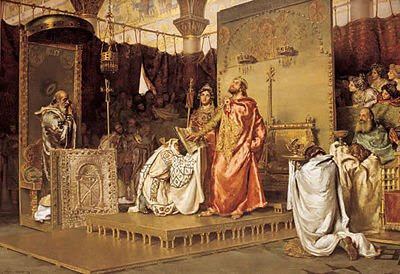     4.  Los grandes misioneros    En los siglos de la Alta Edad Media hubo una inquietud admirable en los grandes fundadores y en los grandes obispos para la conversión de los pueblos y por la vida cristiana de sus territorios, lográndose, gracias a Dios, que los pueblos se hicieran cristianos, porque los reyes y los señores nobles de los reinos lo eran también.   Algunos grandes misioneros merecen un recuerdo especial       San Patricio de Irlanda  + 493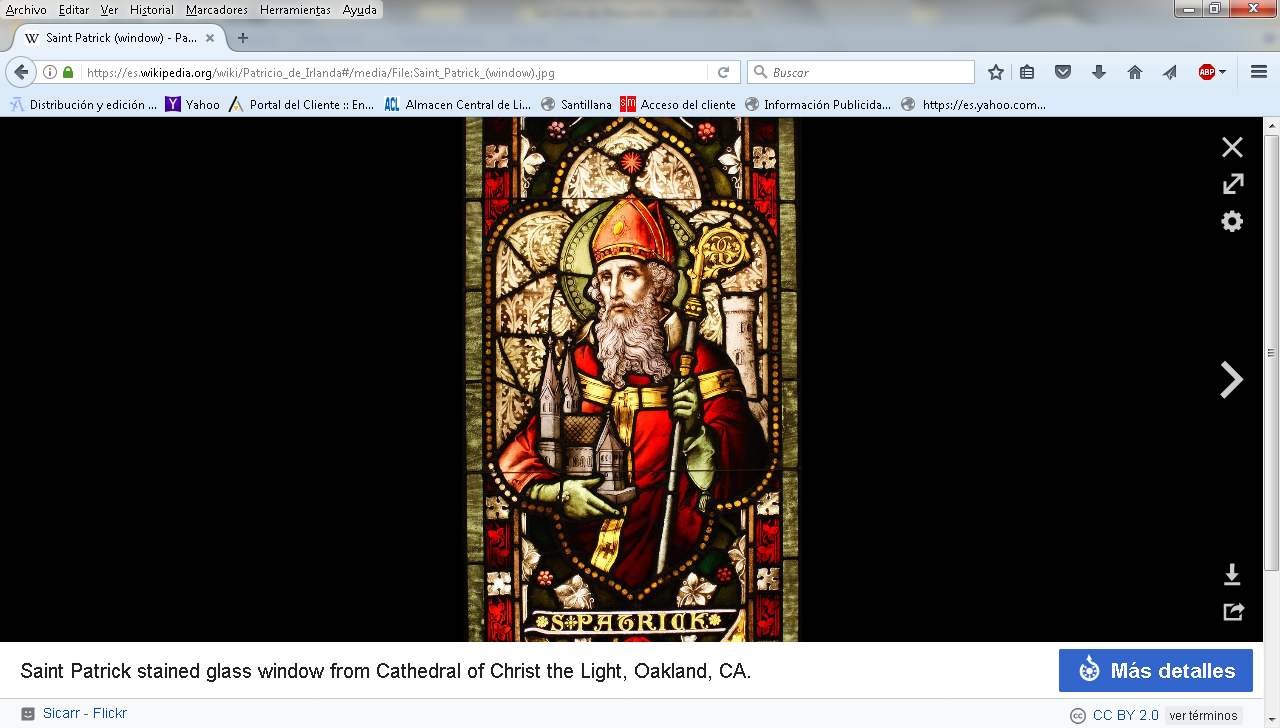     San Patricio (en latín: Patricius) fue un misionero cristiano y es conocido como el santo patrón de Irlanda, junto a santa Brígida y san Columba. Fue un predicador y religioso de Britania, tradicionalmente considerado el introductor de la religión cristiana en la isla.  Tanto la fecha como el lugar de nacimiento de Patricio son difíciles de determinar. Según sus propios escritos nació en una pequeña villula cercana al vicus de Bannavem Taberniae y, aunque era claramente un britano del norte, la localización exacta del lugar ha sido muy debatida.   Probablemente se trate de una de las pequeñas poblaciones cercanas al Muro de Adriano, y una de las interpretaciones más verosímiles es que se trataría de una propiedad situada unos veinticuatro kilómetros hacia el interior desde Carlisle (Luguvalium) cerca del fuerte romano de Birdoswald.     Patricio era hijo de Calpurnius, un diácono cristiano que también era decurión, lo que probablemente significaba en la época que ostentaba alguna clase de alto cargo civil, además de poseer tierras y disponer de servicio. Su abuelo, Potitus, también era religioso y es presentado como presbítero. Fuentes posteriores informan que su madre se llamaba Concessa y que Patricio podría tener también nombres de raíz britónica: Magonus o Succetus.     Cuando Patricio era todavía un adolescente, sobre los 16 años (Conf., 1), fue hecho prisionero durante una incursión de piratas «escotos», que también significó la destrucción de la casa de la familia (Epist., 10), trasladado a Irlanda y esclavizado.  En sus escritos solo menciona un nombre de lugar que permita intentar localizar la zona donde vivió en Irlanda: silva Flocuti, es decir el 'bosque de Flocut', situado cerca del «mar occidental» (Conf., 23). Se han propuesto varias alternativas en las proximidades de la costa noroeste de Irlanda, entre las que la que cuenta con un consenso más general es la zona antiguamente boscosa de Killala en el condado de Mayo.     En cualquier caso estuvo cautivo seis años (Conf., 17), tiempo en el que dispuso de un maestro y muy probablemente aprendió a hablar irlandés,  hasta que, según su relato, un sueño le anunció que su libertad estaba próxima y un barco le estaba esperando, por lo que decidió escapar y caminó unas doscientas millas (unos trescientos kilómetros). Esto situaría su destino en la costa sur de Irlanda, algo más coherente con sus explicaciones que un viaje hacia el oeste, es decir en algún puerto situado entre Bantry y Wexford, donde efectivamente encontró un barco, cuyo capitán y tripulación eran paganos, en el que aceptaron admitirlo y que, tras tres días de navegación, llegó a su destino.    Dada la escasez de datos concretos que ofrece Patricio en su Confessio la siguiente es la etapa de su itinerario que ha dado lugar a más interpretaciones contrapuestas. Su descripción supone que su regreso a Britania no fue inmediato, tres días parece un tiempo demasiado largo para la travesía del mar de Irlanda y además se sabe que los puertos del sur de Irlanda mantenían en la época un activo comercio con la Galia, por lo que su destino más probable parece el noroeste de la península de Bretaña.    Existe una arraigada tradición que sitúa a Patricio visitando muy diferentes lugares, ya sea en la Galia, como Auxerre, o incluso más alejados, como el Monasterio de Lérins en la isla Saint-Honorat o la misma ciudad de Roma, pero su narración solo consiste en describir un itinerario de veintiocho días a través de tierras completamente desiertas hasta llegar a un lugar habitado (Conf., 22).    La estancia en la Galia se infiere, sin que se pueda descartar hasta que punto tradiciones posteriores estén basadas en sucesos reales, del hecho de que es el único otro lugar mencionado explícitamente en sus escritos (Conf., 43 y Epist., 14), y también de que el latín que emplea parece presentar características que solo pueden haberse aprendido allí, aunque el argumento depende de la relación entre el latín hablado y el escrito por Patricio, que es el que conocemos, de lo prolongada que pudiera haber sido su estancia, así como de la persistencia del latín vulgar común en la Britania del siglo v.   También es complicada la cronología, y el contexto de un viaje por tierras desérticas en el continente se ha intentado relacionar tanto con las invasiones que sufrió la Galia en el año 407, como con la rebelión de los armoricanos de Tibatto en 437.     Patricio se acabó convirtiendo en predicador del Evangelio en Irlanda, isla que en esos tiempos se encontraba dividida en numerosos clanes sometidos a la poderosa autoridad de los druidas. Se adaptó muy bien a las condiciones sociales del lugar, formando un clero local y varias comunidades cristianas, respetando las tradiciones y costumbres propias de sus habitantes. Se le conoce como el Apóstol de Irlanda, donde murió hacia el año 461 a causa de su vejez.Una tradición irlandesa le atribuye la hazaña de haber librado la isla de serpientes. Actualmente, Irlanda es la única región de las islas británicas que no posee ofidios silvestres, debido a su separación de Gran Bretaña poco después de finalizar la última glaciación.    Se conservan dos escritos procedentes de Patricio: la Confessio y la Epistola ad milites Corotici. El título de la primera (Confesión) procede del propio autor, mientras que el de la segunda se deduce de su contenido, ya que es una Carta dirigida a los soldados de Coroticus.  Este Coroticus es generalmente identificado con Ceretic Guletic, el primero de los reyes conocidos del Reino de Strathclyde.    La Confessio es un relato de la vida y viajes de Patricio, narración acompañada de sus meditaciones y en un estilo reflexivo que podría remontarse al modelo de las epístolas de san Pablo. Se conserva en varios manuscritos medievales, el más antiguo de los cuales es el Libro de Armagh, datado algo después del año 800. Su fiesta, el Día de San Patricio, se celebra el día 17 de marzo y es muy celebrada en Irlanda, de donde es patrón. San Patricio tuvo que explicar una vez lo que era la Santísima Trinidad. Para que todos lo entendieran, utilizó un trébol como muestra, explicando que la Santísima Trinidad, al igual que el trébol, era una misma unidad, pero con tres personas diferentes. La primera hoja de trébol era el Padre, la segunda era el Hijo, y la última el Espíritu Santo. Luego de ello, el trébol de tres hojas que representa a las tres personas de la Trinidad, pasó a ser un símbolo de la iglesia de Irlanda.San Patricio escribió una carta de agradecimiento que decía lo siguiente:    Sin cesar doy gracias a Dios que me mantuvo fiel el día de la prueba. Gracias a Él puedo hoy ofrecer con toda confianza a Cristo, quien me liberó de todas mis tribulaciones, el sacrificio de mi propia alma como víctima viva, y puedo decir: ¿Quién soy yo, y cuál es la excelencia de mi vocación, Señor, que me has revestido de tanta gracia divina?    Tú me has concedido exultar de gozo entre los gentiles y proclamar por todas partes tu nombre, lo mismo en la prosperidad que en la adversidad. Tú me has hecho comprender que cuanto me sucede, lo mismo bueno que malo, he de recibirlo con idéntica disposición, dando gracias a Dios que me otorgó esta fe inconmovible y que constantemente me escucha.    Tú has concedido a este ignorante el poder realizar en estos tiempos esta obra tan piadosa y maravillosa, imitando a aquellos de los que el Señor predijo que anunciarían su Evangelio para que llegue a oídos de todos los pueblos. ¿De dónde me vino después este don tan grande y tan saludable: conocer y amar a Dios, perder a mi patria y a mis padres y llegar a esta gente de Irlanda, para predicarles el Evangelio, sufrir ultrajes de parte de los incrédulos, ser despreciado como extranjero, sufrir innumerables persecuciones hasta ser encarcelado y verme privado de mi condición de hombre libre, ¿por el bien de los demás?     Dios me juzga digno de ello, estoy dispuesto a dar mi vida gustoso y sin vacilar por su nombre, gastándola hasta la muerte. Mucho es lo que debo a Dios, que me concedió gracia tan grande de que muchos pueblos renacieron a Dios por mí. Y después les dio crecimiento y perfección. Y también porque pude ordenar en todos aquellos lugares a los ministros para el servicio del pueblo recién convertido; pueblo que Dios había llamado desde los confines de la tierra, como lo había prometido por los profetas: A ti vendrán los paganos, de los extremos del orbe, diciendo: «Qué engañoso es el legado de nuestros padres, qué vaciedad sin provecho». Y también: Te hago luz de las naciones, para que mi salvación alcance hasta el confín de la tierra.     Allí quiero esperar el cumplimiento de su promesa infalible, como afirma en el Evangelio: Vendrán de Oriente y Occidente y se sentarán con Abrahán, Isaac, Jacob.                                  Confesión de san Patricio, Caps. 14-16: PL 53, 808-809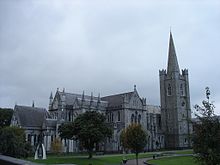 Catedral de San Patricio en Dublín.     S. Agustín de Cantorbery 534-604      Agustín de Canterbury O.S.B. (¿Roma?, 13 de noviembre c. 534 - Canterbury, c. 604), considerado como el apóstol de Inglaterra, fue un monje benedictino y primer arzobispo de Canterbury. Se le considera uno de los padres de la Iglesia latina en las islas británicas1 y además es venerado como santo por las Iglesias romana, anglicana y ortodoxa.    Monje benedictino romano en el monasterio de San Andrés en Roma. Fue enviado junto con cuarenta monjes por el papa Gregorio I el año 597 para evangelizar Inglaterra.       Antes que Agustín arribara a las costas de Inglaterra, ya había habido en la isla una Iglesia floreciente. En los cuatro primeros siglos fue la dominación romana la que facilitó la difusión del cristianismo. Después, en el siglo V, los primitivos habitantes de la isla, refugiados en las regiones occidentales de Gales y Cornualles mantuvieron su fe, a pesar de las invasiones de anglos y sajones paganos, con la ayuda de algunos obispos francos, como San Germán, quien les preservó de las herejías pelagianas y les animó a la perseverancia. En tiempos de Agustín, existían restos de una antigua tradición cristiana e incluso el culto a un mártir nativo, San Albano.     Pero con las invasiones de los anglos y por las luchas internas, la isla se encontraba sumida en el paganismo.   Cuenta la tradición, que recoge el Venerable Beda (Historia Ecclesiastica, lib. 11, cap. 1), que Gregorio, antes de ser papa, concibió la idea de ir a predicar a Inglaterra cuando vio en el mercado de Roma a unos esclavos, jóvenes rubios, que más bien le parecieron ángeles que anglos, como le dijeron que se llamaban, y le dio mucha pena saber que estas gentes eran paganas.     Cuando Agustín se dirigía a su misión, al pasar por Francia, sus compañeros sintieron un gran temor, pensando en las dificultades de su cometido, y rogaron a Agustín que volviese a Roma y pidiera permiso a Gregorio para no proseguir con la peligrosa labor que se les había encomendado. El papa envió una carta con Agustín, en la que le nombraba abad y exhortaba a todos a que se armasen de valor y acometieran su propósito con celo y confianza en el Señor.     Agustín, junto con sus compañeros, llegó a las costas de Kent, al sudeste de Inglaterra, uno de los siete reinos de la Heptarquía, y mandó a los intérpretes francos que le acompañaban, para anunciar al rey de aquellas tierras las buenas nuevas de salvación que les enviaba la Iglesia de Roma. Su rey, Ethelberto de Kent (560-616), aunque pagano, le mostró su apoyo, pues estaba favorablemente dispuesto hacia el cristianismo, llegando incluso a convertirse (sería conocido posteriormente como San Adalberto). El hecho de que su mujer fuese una princesa merovingia y católica  influyó sin duda en este caluroso recibimiento. Poco después les permitió que se acomodaran en la ciudad de Canterbury, la capital de sus dominios, dándoles libertad para que predicasen su religión y proporcionándoles todo lo necesario para su sustento.      Agustín y sus compañeros consiguieron pronto las primeras conversiones. En los comienzos utilizaron una antigua iglesia de la época romana a la que la reina solía acudir, pero después de la conversión del rey empezaron a construir y reparar otras iglesias.   Por consejo de Agustín, el rey, aunque favorecía a los que se convertían al cristianismo, no obligó a nadie a que se bautizara. Una vez establecidos de un modo definitivo en Canterbury, y siguiendo las instrucciones recibidas del papa Gregorio, Agustín volvió a Arlés, en el reino franco, para ser allí consagrado arzobispo de la nación británica. A su vuelta a Inglaterra, envió cartas a Roma con noticias del éxito de su predicación y algunas preguntas sobre dificultades que habían encontrado en su labor pastoral.     Beda (o.c., lib. I, cap. XXVII) las transcribe junto con las contestaciones que recibió del papa. En ellas se aprecia el enfoque de Agustín en cuestiones de liturgia, moral y disciplina. Gregorio le confirió la suprema jurisdicción sobre todos los obispos de la isla, incluidos los de las cristiandades bretonas, del oeste de Inglaterra, que por el odio profundo que profesaban a los invasores anglosajones jamás habían intentado predicarles el Evangelio.    El papa, junto con estas contestaciones, envió el palio y más sacerdotes para que ayudaran a Agustín en su labor, los cuales llevaban consigo ornamentos sagrados y reliquias para los nuevos altares. Con este refuerzo, se comenzó la evangelización del reino de Essex.     El rey, sobrino de Ethelberto, fue bautizado en 604. Se erigió la sede episcopal de Londres y se nombró a Melitón su primer obispo. Antes, en 601, habiendo llegado a sus oídos que el Señor había obrado muchos milagros por medio de Agustín, Gregorio le escribió para que esto no fuera ocasión de vanagloria, pero al mismo tiempo exhortó a Ethelberto para que siguiese siempre los consejos de Agustín, el cual, con el apoyo real, comenzó la construcción de la iglesia que después sería la catedral de Canterbury.     Wilfrido de Hessen o S. Bonifacio  672- 754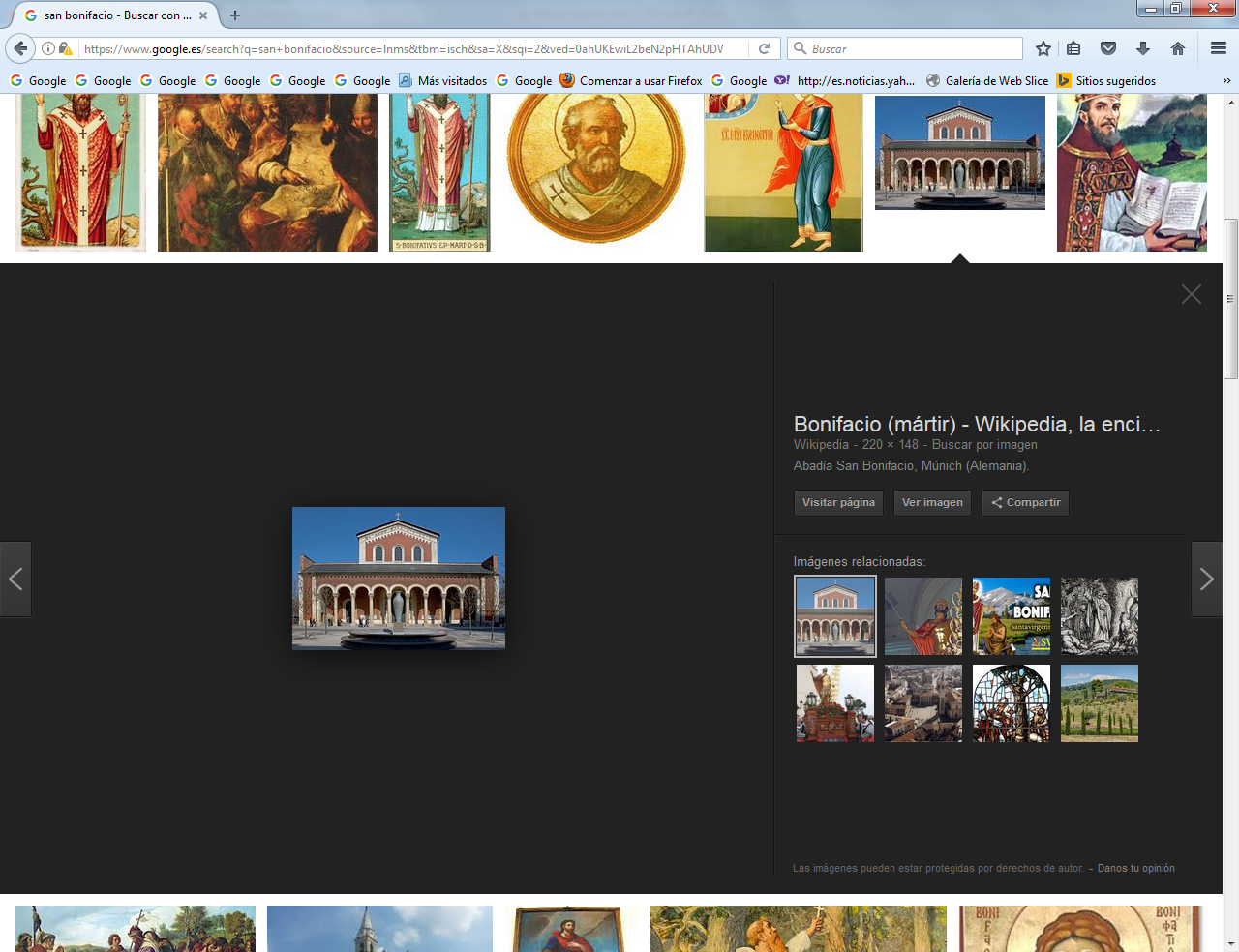 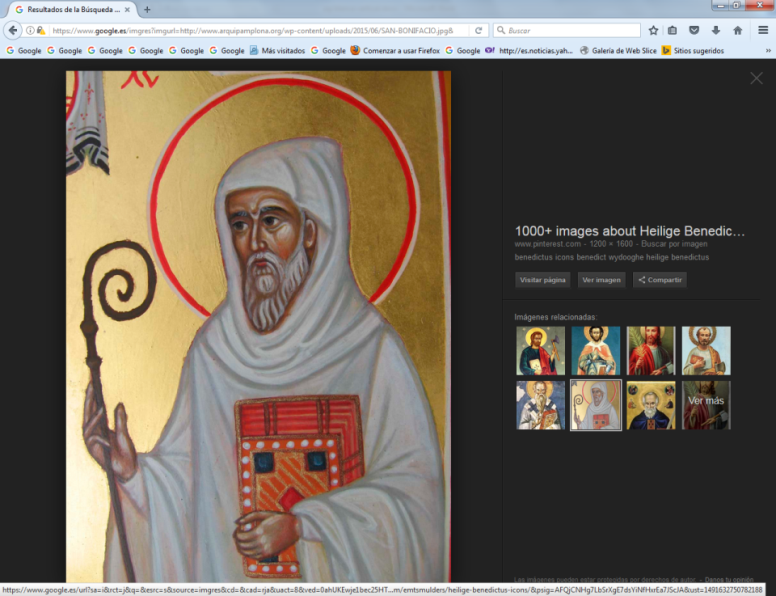 Abadía de S. Bonifacio. Munich  Monje inglés de Exeter, enviado a cristianizar a los germanos. Su nombre era Wilfrido, pero su acción fue tan eficaz que todos le llamaron Bonifacio (el que hace el bien), aunque otros biógrafos se lo atribuyen a Gregorio II, que fue el primer papa al que visitó en los cuatro viajes que hizo a Roma para recabar consignas y allegar recursos.
   Con el nombramiento de Legado pontificio y la ordenación como Obispo, fundó diversos monasterios en las regiones en las que predicó. El más célebre de todos fue el de Fulda, centro de irradiación de toda la Germania cristianizada y matriz de otros casi 70 monasterios nuevos.
   Su mensaje de amor y de paz, en favor del Evangelio y de la convivencia se fue imponiendo en las poblaciones y reinos que le acogieron. Murió asaltado por bandido el 5 de Junio del 754, a los 80 años.   Su verdadero nombre era Wynfrith, Winfrith o Winfrid (con el mismo significado en anglosajón); también era conocido como Bonifacius Moguntinus o de Maguncia; por esta denominación aparecen sus obras en la Patrología Latina.   Es conocido como el «apóstol de los germanos». Su fiesta se celebra el 5 de junio para los católicos, el 19 de diciembre para los ortodoxos y el 5 de junio para los luteranos. Fue martirizado en la abadía de Fulda (siglo XI). Nació en Crediton, Devonshire Pertenecía a una buena familia y ya manifestó a muy temprana edad y en contra de la voluntad de su padre, su deseo de entrar en la vida monástica. Empezó sus estudios teológicos en los monasterios de Exeter y Nutcell, y profesó a los treinta años.      En 715 realiza una expedición misionera a Frisia, con el fin de convertir a los paganos del Norte de Europa predicando en anglosajón, lengua muy similar a la frisona, pero sus esfuerzos resultaron vanos a causa de la guerra que enfrentaba a Carlos Martel y a Radbol, rey de los frisones.     En 718, Bonifacio visita Roma y el Papa Gregorio II le encarga la misión de organizar la Iglesia en Alemania y evangelizar a los paganos. Durante cinco años recorre Turingia, Hesse y Frisia, y regresa a Roma para informar de todo ello al Papa.      En esta ocasión el Papa le nombra obispo y Bonifacio retorna a Alemania con plenos poderes. Bautiza a miles de paganos y se implica en los problemas de numerosos cristianos que habían perdido el contacto con la jerarquía de la Iglesia católica.  En 738 acude a Roma nuevamente donde, el sucesor de Gregorio II, Gregorio III le nombra arzobispo y delegado papal. Continúa su misión por Baviera, y funda los obispados de Salzburgo, Ratisbona, Freising y Nassau. En 742, con uno de sus principales discípulos, Sturm, funda la abadía de Fulda, no muy lejos de la misión de Fritzlar, y el obispado de Büraburg, ambos creados por Bonifacio.   Se interesó con gran celo en el desarrollo de esta abadía que llegó a ser el centro principal para la formación de los monjes. Inicialmente, su construcción fue financiada por Pipino el Breve, hijo de Carlos Martel. El apoyo de los mayordomos de palacio y, más tarde, de los primeros Pipinides y reyes carolingios, fue crucial para Bonifacio que logró mantener el equilibrio entre su ayuda y la del papado, así como la de los gobernadores de Agilolfing de Baviera. En 746 es nombrado obispo de Maguncia.  Cuando regresa de Baviera, Bonifacio prosigue con sus misiones en Alemania, donde funda las diócesis de Würzburg, Erfurt y Buraburg. Nombra a sus discípulos obispos y consigue que estos tengan una cierta independencia con respecto al poder carolingio. Organiza unos sínodos provinciales en la Iglesia franca y aunque sus relaciones con el rey de los francos son a veces azarosas, corona a Pipino el Breve en Soissons, en 751 consagrándole en marzo del año siguiente. Continúa ocupándose de los asuntos internos de su país de origen, y envía, en 746, una larga carta de reprimenda al rey Ethelbaldo de Mercia, en la que muestra su disconformidad por las costumbres sexuales que le parecen un mal ejemplo para los pueblos no cristianizados todavía.   Nunca renunció, en su interior, a convertir a los frisones. En 750, nombra a su discípulo, Gregorio, abad de la abadía de San Martín de Utrecht, enseñándole y ayudándole en la administración de la diócesis, la menos cristianizada de su vasto campo de apostolado. Pasa un largo tiempo en Frisia y, en 754, bautiza a un gran número de habitantes de esta región que, en su mayoría, es todavía, pagana.   El 5 de junio de 754, Bonifacio, por entonces cercano a los setenta años, junto con una cincuentena de sus compañeros, es asesinado en Flandes, cerca de la ribera de Borré Becque, entre Kassel y Hazebrouck, al este de Saint-Omer, a unos cuarenta kilómetros de Dunkerque.     El hecho de que ciertos escritos históricos actuales sitúen el lugar de su muerte en Dokkum, en Frisia (Países Bajos) nace de la falsificación de un antiguo texto escrito por un monje de Utrecht del siglo XIII que cambió el nombre original de Dockynchirica (Dunkerque) por el de Dockinga, nombre primitivo de Dokkum. El departamento de Dokkum que no existía en 754, se menciona siempre como el lugar en el que murió Bonifacio, pese a que, hoy en día, un gran número de historiadores medievalistas refutan esta afirmación.   Se encuentran, recogidos por Serrarius, 1605 in-4, Sermones y Cartas de Bonifacio, que fueron reeditadas por Giles, en Londres, en 1844. Su discípulo, Willibal, escribió su Vida en latín y sus últimas palabras fueron «Ánimo en Cristo».    Sus principales atributos son: el hábito de obispo, la mitra y un libro cruzado por una espada. En ocasiones se le representa bautizando a los conversos, con un pie encima de un roble abatido que simboliza el sometimiento de la religión pagana. A Bonifacio se le atribuye la invención del árbol de Navidad. Según la leyenda, cortó un roble decorado, consagrado a Thor; y lo cambió por un pino, cambiándole su significado por completo.    Ya anciano de ochenta años deseó regresar a Frisia (la actual Holanda). Tenía noticias de que los convertidos habían apostatado. Cincuenta y dos compañeros fueron con él.    Atravesaron muchos canales, hasta penetrar en el corazón del territorio. Al desembarcar cerca de Dochum, miles de habitantes de Frisia fueron bautizados. El día de pentecostés debían recibir el sacramento de la confirmación.   Bonifacio se encontraba leyendo, cuando escuchó el rumor de gente que se acercaba. Salió de su tienda creyendo que serían los recién convertidos, pero lo que vio fue una turba armada con evidente determinación de matarlo. Los misioneros fueron atacados con lanzas y espadas. "Dios salvará nuestras almas", grito Bonifacio. Uno de los malhechores se arrojó sobre el anciano arzobispo, quien levantó maquinalmente el libro del evangelio que llevaba en la mano, para protegerse. La espada partió el libro y la cabeza del misionero. Era el 5 de junio del año 754.  El sepulcro de san Bonifacio se halla en Fulda, en el monasterio que él fundó. Se lo representa con un hacha y una encina derribada a sus pies, en recuerdo del árbol que los gentiles adoraban como sagrado y que Bonifacio abatió en Hesse. Es el apóstol de  Alemania y el patriarca de los católicos de ese país.    Patronazgo.  San Bonifacio es el patrón de los cerveceros, de los sastres y de los petroleros y patrono de la arquidiócesis de Ibagué, en Colombia, donde es especialmente venerado en una parroquia que lleva su nombre.  Su importancia histórica fue grande.  Fundador de monasterios como el del territorio de Hesse,  en Fritzlar, influyo en la sociedad campesina. Pero también tuvo excelentes relaciones con la Corte Germana. En el año 725 ven Turingia y, continuando su obra misionera, fundó el monasterio  de Ordruf. Presidió un concilio donde se encontraba Carlomán, hijo de Carlos Martel y tío de Carlomagno, quien lo apoyó en su empresa.     Supo rodearse de  gran cantidad de colaboradores. También llegaron desde Inglaterra mujeres para contribuir a la conversión del país alemán, emparentado racialmente con el suyo. Entre éstas se destacaron santa Tecla, santa Walburga y una prima de Bonifacio, santa Lioba. Este es el origen de los conventos de mujeres. Prosiguió fundando monasterios y celebrando sínodos, tanto en Alemania como en Holanda, Suiza y Francia.   A San Bonifacio y a los misioneros que le acompañaron se debió el elevado nivel cultural que tuvieron siempre los pueblos germanos. La corte de Carlos Magno, a pesar de la vida liberal, incluso licenciosa, palaciega y guerrera del Emperador dio valor siempre al cultivo de las letras y de las artes. Al mismo tiempo se dio en ella importancia a las fiestas religiosas y se valoró de modo especial la educación, con el ejemplo también de Aluino de York     S. Cirilo y San Metodio   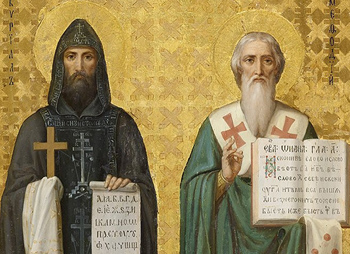     Cirilo (o Constantino, 827–869) y Metodio (815–885), también conocidos como los apóstoles de los eslavos, fueron dos hermanos provenientes de Tesalónica, de origen búlgaro , en el Imperio bizantino, que se convirtieron en misioneros del cristianismo primero en Crimea y después en el Imperio de la Gran Moravia. Se los considera inventores y difusores del alfabeto glagolítico, usado en manuscritos eslavos antes del desarrollo del alfabeto cirílico, derivado del alfabeto griego con elementos de los alfabetos copto y hebreo, que a su vez sigue utilizándose en varias lenguas eslavas.    Tras la muerte de su padre, Cirilo se marchó a Constantinopla, la capital del Imperio bizantino, en cuya universidad imperial estudió y donde se relacionó con ilustres educadores. Ocupó el cargo de bibliotecario de la basílica de Santa Sofía, el edificio eclesiástico de mayor importancia en Oriente, y posteriormente fue profesor de Filosofía. De hecho, sus logros académicos lo hicieron ganarse el apelativo de Filósofo.    Mientras tanto, Metodio emprendió la misma carrera que su padre: la administración política. Alcanzó el cargo de arconte (es decir, gobernador) de una provincia bizantina fronteriza en la que vivían muchos eslavos. Pero se retiró a un monasterio de Bitinia (Asia Menor), donde se le unió Cirilo en 855. En 860, el patriarca de Constantinopla envió a los dos hermanos a cumplir una misión en el extranjero entre los jázaros, pueblo que moraba al nordeste del mar Negro y que aún dudaba entre el islam, el judaísmo y el cristianismo.    Antes de llegar a su destino, Cirilo se quedó durante algún tiempo en Quersoneso (Crimea), donde, en opinión de algunos especialistas, aprendió hebreo y samaritano, y tradujo una gramática hebrea al idioma de los jázaros    “Nuestra nación está bautizada, pero todavía carece de maestros. No entendemos ni el griego ni el latín. [...] No entendemos los caracteres escritos ni su significado; enviadnos maestros que nos enseñen las palabras de las Escrituras y su sentido.”—Ratislav I, príncipe de Moravia, 862 E.C. [1]    En el año 862, fueron invitados por el príncipe Ratislav I para propagar el cristianismo en lengua eslava en la Gran Moravia, cosa que hicieron hasta sus muertes, en 869 (Cirilo en Roma) y 885 (Metodio en Gran Moravia), respectivamente.    Para llevar a cabo su misión, y gracias a los conocimientos de la lengua eslava que tenían (su madre era búlgara), desarrollaron la escritura glagolítica, mediante la cual tradujeron las Sagradas Escrituras al antiguo eslavo eclesiástico.     El papa Adriano II otorgó en 867 una bula por la que se reconocía el uso del antiguo eslavo eclesiástico en la liturgia, uso que sigue recibiendo en varias iglesias ortodoxas eslavas.Posteriormente según el polaco Rocznik Krasińskich, los dos religiosos continuaron su viaje convirtiéndose en los primeros maestros de la doctrina cristiana para el Gran Príncipe Géza de Hungría, quien era aún pagano. Si bien el primer acercamiento fue con doctos ortodoxos, posteriormente los húngaros se cristianizarían bajo la fe católica, tras la iniciativa de Otón III del Sacro Imperio Romano Germánico y la actividad evangelizadora de San Adalberto de Praga.   Ambos hermanos están canonizados en la Iglesia Ortodoxa como isoapóstoles y en la Iglesia Católica subieron a los altares en 1880. El papa Juan Pablo II los elevó a la categoría de patronos de Europa  en 1980. Se los conmemora el 14 de febrero en las iglesias católica, evangélica y anglicana. La Iglesia Ortodoxa dedica el 14 de febrero a Cirilo y el 11 de mayo a ambos hermanos.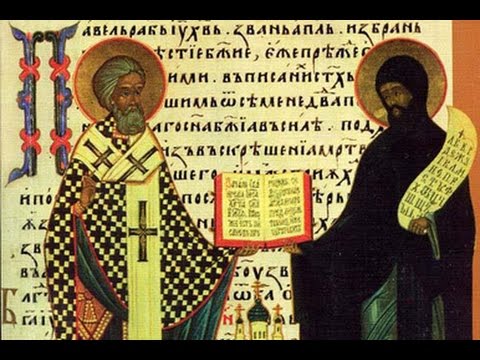     Santos y misioneros fueron siempre en la Iglesia mensajeros del Evangelio, logrando con su ejemplo y audacia verdaderas maravillas con los pueblos que dirigieron o hacia los caminaron anunciando el mensaje y predicando la virtud. La Historia es consciente  de que donde hubo santos valerosos y misioneros audaces el cristianismo se arraigó con fuerza en las costumbre de los pueblos y de las familias.   La Historia del cristianismo estuvo siempre apoyada en ellos, más que en los reyes o en los sabios. Fueron los santos y los misioneros los nuevos profetas que sembraron, con la ayuda de de Dios, el mansaje del Evangelio. Unas veces fue con la ayuda de los personajes profanos y en ocasiones a pesar del mal ejemplo o la agresividad de los que tenían la autoridad lograda por armas.   No se puede hacer historia del cristianismo sin valorar a sus héroes, primer a los mártires, luego a los “rezadores” y en tercer luchar a los predicadores del mensaje.5.  La Roma de los Papas    Los papas de este periodo, como obispos de Roma  pero como influyentes  sucesores de S. Pedro, fueron especialmente significativos y fueron  adquiriendo progresiva importancia como Obispos de Roma y sobre todo como sucesores de San Pedro.    Su valoración como algo más que Obispos de una diócesis comenzó en el siglo II te, y se fue fortaleciendo  desde los concilios de Nicea (325) y de Constantinopla (385) La frase  atribuida a S. Agustín “Roma locuta, causa finita”, refleja, al margen de las cualidades personales de cada pontífice, el significado de la autoridad que inspiraba, al menos en las cristiandades de Occidente.  Papas especialmente significativos pueden ser citado en los siglos v al VIII los siguiente Papas:   1.  San León I papa  390 - 461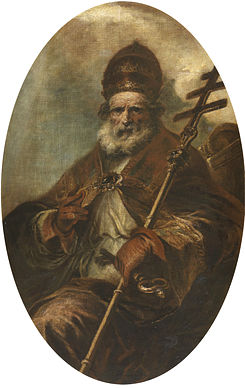    León I el Magno o el Grande (Toscana, ha. 390 - Roma, 10 de noviembre de 461) fue el papa nº 45 de la Iglesia católica, desde el 440 hasta el 461. Primero de los tres papas apodados «El Grande», León era hijo de Quintianus y los datos históricos más antiguos lo sitúan como diácono en Roma bajo el pontificado de Celestino I convirtiéndose en un destacado diplomático con el papa Sixto III quien, a petición del emperador Valentiniano III, lo envía a la Galia con la misión de resolver el enfrentamiento entre Aëcio, el comandante militar de la provincia, y el magistrado Albino.En esta misión se encontraba León cuando tras fallecer el papa Sixto III, el 19 de julio de 440, conoce su elección como nuevo pontífice. Se dirige entonces a Roma donde es consagrado el 29 de septiembre. En un momento en que la Iglesia estaba experimentando los mayores obstáculos a su progreso, a consecuencia de la desintegración acelerada del imperio de Occidente, mientras que el de Oriente estaba profundamente agitado por las controversias dogmáticas, esta gran papa, con prudente sagacidad y mano poderosa, guió el destino de la Iglesia Romana y Universal.    León era que nativo de Toscana y el nombre de su padre era Quintianus. La más antigua información histórica sobre León lo muestra como diácono de la Iglesia romana, bajo el Papa Celestino I (422-32). Incluso durante este período era conocido fuera de Roma, tuvo alguna relación con la Galia; Casiano, en el 430 o 431, escribió, a sugerencia de León, su trabajo "De Incarnatione Domini” contra Nestorio (Migne, P.L., L, 9 sqq.), prologado con una carta de dedicación a León.   Aproximadamente en este momento, Cirilo de Alejandría apeló a Roma contra las pretensiones del obispo Juvenal de Jerusalén. De una afirmación de León, en una carta fechada más tarde (ep. cxvi, ed. Ballerini, I, 1212; II, 1528), no está muy claro si Cirilo le escribió a él, en calidad de diácono romano, o al Papa Celestino. Durante el pontificado de Sixto III (422-40), León fue enviado a la Galia por el emperador Valentiniano III para mediar en una disputa y provocar la reconciliación entre Aëcio, principal comandante militar de la provincia, y el principal magistrado, Albino.    Esta comisión es una prueba de la gran confianza puesta por la corte imperial en el diestro y capaz diácono. Sixto III murió el 19 de agosto de 440, mientras León estaba en la Galia, y éste fue elegido como sucesor suyo. De vuelta en Roma, León fue consagrado el 29 de septiembre del mismo año, gobernó la Iglesia romana durante los siguientes veintiún años.     El objetivo principal de León fue mantener la unidad de la Iglesia. No mucho después de su elevación a la Silla de Pedro, se vio compelido a combatir enérgicamente las herejías que amenazaban la unidad de la iglesia, incluso en occidente. León había averiguado, a través del obispo Séptimo de Altinum, que en Aquilea, los sacerdotes, diáconos y clérigos que se habían adherido a Pelagio, habían sido admitidos a la comunión sin una renuncia explícita de su herejía. El papa censuró grandemente este procedimiento y ordenó que se convocara un concilio provincial en Aquilea, en el que a tales personas se les exigiría abjurar públicamente del pelagianismo y suscribir a una confesión inequívoca de Fe Combatió exitosamente, mediante la celebración de varios concilios, el maniqueísmo que desde África se había extendido por Italia, el pelagianismo que había rebrotado en Aquilea, y el priscilianismo que se mantenía en España. Durante su pontificado se celebró, en 451, el Concilio de Calcedonia que proclamó la divinidad y la humanidad de Cristo, «consustancial al Padre por su divinidad, consustancial a nosotros por su humanidad». Ante las afirmaciones de las herejías que sostenían la separación entre el Padre y el Hijo, considerado como inferior al Padre, León restableció la tradición ortodoxa en su célebre carta dogmática a Flaviano, Tomus Leonis, y que fue aprobada por el concilio con las palabras: «Pedro ha hablado a través de León».El episodio más conocido de su pontificado fue su encuentro, en 452 en la ciudad de Mantua, con Atila, el rey de los hunos, quien había invadido el norte de Italia obligando al emperador Valentiniano III a abandonar la corte de Rávena y refugiarse en Roma. Unos años más tarde, en 455, en una situación similar, los vándalos de Genserico saquearon Roma, pero el papa consiguió que se respetara la vida de sus habitantes y que no fuera incendiada.  Como papa, asumió el título de pontifex maximus, que habían abandonado los emperadores romanos desde el 382. 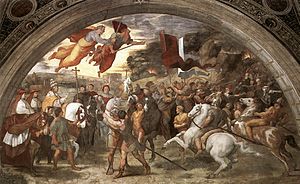 Encuentro del Papa León I y Atila. Rafael 1514.        Este pastor celoso emprendió más aun vigorosamente la guerra contra el maniqueísmo, ya que sus adeptos, que habían sido conducidos desde África por los vándalos, se habían establecido en Roma y había establecido allí con éxito una comunidad secreta de maniqueos. El papa pidió que los creyentes delataran a estos herejes a los sacerdotes y, en el 443, junto con los senadores y presbíteros, condujo personalmente una investigación, en el curso de la cual se examinó a los líderes de la comunidad.  El 30 de enero de 444, el papa envió una carta a todos los obispos de Italia, en la que añadió los documentos que contenían los procedimientos contra los maniqueos en Roma, y les advirtió para que estuvieran en guardia y emprendieran acciones contra los seguidores de la secta         En España la herejía del priscilianismo todavía sobrevivió y durante algún tiempo siguió atrayendo nuevos adeptos. El obispo Toribio de Astorga, sabedor de esto, recopiló durante largo tiempo información detallada sobre la condición de las iglesias y la difusión del priscilianismo. Compiló los errores de la herejía, escribió una refutación de los mismos y envió estos documentos a varios obispos africanos.     También envió una copia al papa, después de lo cual éste envió una larga carta a Toribio (ep. XV) en refutación de los errores de los priscilianistas. León ordenó al mismo tiempo que debía convocarse un concilio de los obispos pertenecientes a las provincias vecinas, para llevar a cabo una investigación seria, con el objeto de determinar si alguno de los obispos se había corrompido con el veneno de esta herejía. Si alguno era descubierto, sería excomulgado sin vacilación.   Al principio sus esfuerzos fueron dificultados grandemente por su conflicto con San Hilario, entonces obispo de Arles. Previamente, los conflictos se habían alzado en relación con el vicariato de los obispos de Arles y sus privilegios. Hilario hizo un uso excesivo de su autoridad sobre las otras provincias eclesiásticas y exigió que todos los obispos debieran ser consagrados por él, en lugar de por su propio metropolitano.     Hilario lo depuso y consagró a Importuno como sucesor. Celedonio apeló inmedia-tamente al papa y partió hacia Roma. Casi al mismo tiempo, Hilario, como si la sede en cuestión estuviera vacante, consagró para el puesto a otro obispo, un tal Projectus.     Projectus, que estaba enfermo, se recuperó sin embargo y se quejó también a Roma por la acción del obispo de Arles. Hilario fue entonces a Roma a justificar sus procedimientos. El papa congregó un sínodo romano (aproximadamente en el 445) y, cuando los motivos alegados contra Celedonio no pudieron ser verificados, reintegró a éste último en su sede. Projectus también recibió de nuevo su obispado. Hilario regresó a Arles antes de que el sínodo hubiera terminado; el papa lo privó de jurisdicción sobre las otras provincias gálicas y de los derechos metropolitanos sobre la provincia de Vienne, permitiéndole retener solo su diócesis de Arles.     Estas decisiones fueron divulgadas por León en una carta a los obispos de la provincia de Vienne (ep. X). Al mismo tiempo les envió un decreto de Valentiniano III, de 8 de julio de 445, que respaldaba las medidas del papa con respecto a San Hilario, y reconocía solemnemente la primacía del Obispo de Roma sobre toda la Iglesia ("Epist. Leonis” ed. Ballerini, I, 642).    Al regresar a su obispado, Hilario buscó una reconciliación con el papa. Después de esto, allí no surgieron grandes dificultades entre estos dos hombres santos y, después de su muerte en el 449, Hilario fue declarado por León como “beatæ memoriæ". Al obispo Ravennius, el sucesor de San Hilario en la sede de Arles, y a los obispos de esa provincia, León dirigió muchas cartas cordiales, en el 449, con motivo de la elección del nuevo metropolitano (epp. XL, XLI). Cuando Ravennius poco después consagró un nuevo obispo para suceder al obispo de Vaison, el arzobispo de Vienne, que se encontraba en Roma, se ofendió por esta acción   Los obispos de la provincia de Arles escribieron una carta conjunta al papa en la que le pidieron que restaurara a Ravennius los derechos de los que había sido privado su predecesor Hilario (ep. LXV inter ep. Leonis). En su contestación, fechada el de 5 mayo de 450, (ep. LXVI), León accedió a a su demanda. El arzobispo de Vienne retuvo sólo los obispados sufragáneos de Valence, Tarentaise, Ginebra y Grenoble; todas las restantes sedes de la provincia de Vienne quedaron sometidas al arzobispo de Arles, que también recuperó de nuevo su papel de mediador entre la Santa Sede y todo el episcopado gálico.       En la concepción de León de sus deberes como pastor supremo, ocupó un lugar prominente el mantenimiento de una estricta disciplina eclesiástica. Esto fue particularmente importante en un momento en que, los continuos estragos de los bárbaros, estaban introduciendo el desorden en todas las condiciones de vida y estaban violándose seriamente las normas morales. León usó su mayor energía en el mantenimiento de esta disciplina, insistió en la observancia exacta de los mandatos eclesiásticos y no dudó en reprender cuando fue necesario.       En su extenso cuidado pastoral de la Iglesia Universal, en Occidente y Oriente, el papa nunca descuidó los intereses domésticos de la Iglesia en Roma. Cuando el norte de Italia fue devastado por Atila, León, por un encuentro personal con el Rey de los hunos, le impidió marchar sobre Roma.  Por deseo del emperador, León, acompañado por el cónsul Avieno y el prefecto Trigetius, fue en el 452 al norte de Italia y se encontró con Atila a orillas del rio Mincio, cerca de Mantua, obteniendo de él la promesa de que se retiraría de Italia y negociaría la paz con el emperador.     El papa también tuvo éxito obteniendo otro gran favor para los habitantes de Roma. Cuando, en el 455, la ciudad fue capturada por los vándalos, al mando de Genserico, aunque durante una quincena el pueblo fue saqueado, la intercesión de León obtuvo la promesa que la ciudad no sería dañada y que serían protegidas las vidas de sus habitantes. Estos incidentes muestran la gran autoridad moral mantenida por el papa, incluso manifestada en los asuntos temporales.   León tuvo siempre una gran intimidad con la corte imperial de occidente. En el 450, el emperador Valentiniano III visitó Roma, acompañado por su esposa Eudoxia y su madre Gala Placidia. En la fiesta de la Cátedra de San Pedro (22 febrero), la familia imperial con su brillante séquito tomó la parte en los servicios solemnes en San Pedro, con cuya ocasión el papa desarrolló un impresionante sermón. León también fue activo construyendo y restaurando los templos. Construyó una basílica sobre la tumba de papa Cornelio en la Via Appia.     León no fue menos activo en la elevación espiritual de las congregaciones romanas y sus sermones, de los que se han conservado noventa y seis ejemplos genuinos, son notables por su profundidad, la claridad de dicción y su elevado estilo. Los cinco primeros de ellos, que fueron escritos en los aniversarios de su consagración, manifiestan su alta concepción de la dignidad de su cargo, así como su completa convicción de la primacía del Obispo de Roma, mostrada en adelante, clara y firmemente por su actividad como pastor supremo.       De sus cartas, que son de gran importancia para la historia de la iglesia, se han conservado 143 para nosotros: también tenemos treinta que le fueron enviadas. El así llamado “Sacramentarium Leonianum" es una colección de oraciones y prefacios de la Misa, preparada en la segunda la mitad del siglo sexto. León murió el 10 de noviembre de 461 y fue enterrado en el vestíbulo de San Pedro en el Vaticano. En el 688, el papa Sergio trasladó sus restos a la propia basílica y erigió un altar especial sobre ellos. Descansan hoy en San Pedro, bajo el altar especialmente dedicado a San León.     En 1754, Benedicto XIV lo exaltó a la dignidad de Doctor de la Iglesia (doctor ecclesiæ). En la Iglesia latina el día de la fiesta del gran papa se celebra el 11 de abril (n.d.t: Tras la última reforma, la iglesia latina celebra su fiesta el 10 de noviembre) y la Iglesia Oriental el 18 de febrero. San Gregorio Magno 540  - 640       Gregorio Magno (Roma, c. 540-ibíd., 12 de marzo de 604), Gregorio I o también San Gregorio, fue el sexagésimo cuarto papa de la Iglesia católica. Es uno de los cuatro Padres de la Iglesia latina junto con Jerónimo de Estridón, Agustín de Hipona y Ambrosio de Milán. Fue proclamado Doctor de la Iglesia el 20 de septiembre de 1295 por Bonifacio VIII.   También fue el primer monje en alcanzar la dignidad pontificia, y probablemente la figura definitoria de la posición medieval del papado como poder separado del Imperio romano. Hombre profundamente místico, la Iglesia romana adquirió gracias a él un gran prestigio en todo Occidente, y después de él los papas quisieron en general titularse como él lo hizo: «siervo de los siervos de Dios» (servus servorum Dei).     Gregorio nació en Roma en el año 540, en el seno de una rica familia patricia romana, la gens Anicia, que se había convertido al cristianismo hacía mucho tiempo: su bisabuelo era el papa Félix III (†492),1 su abuelo el papa Félix IV (fl. 530)2 y dos de sus tías paternas eran monjas. Gregorio estaba destinado a una carrera secular, y recibió una sólida formación intelectual.1       De joven, se dedicó a la política, y en 573 alcanzó el puesto de prefecto de Roma (præfectus urbis), la dignidad civil más grande a la que podía aspirarse. Pero, inquieto sobre cómo compatibilizar las dificultades de la vida pública con su vocación religiosa, renunció pronto a este cargo y se hizo monje. 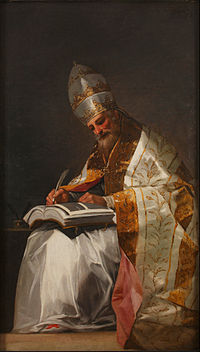 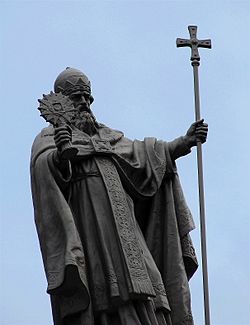 San Gregorio el grande,  F. Goya      Christian Carl Peters (1883-1884). Iglesia de Frederik, Copenhague.    Tras la muerte de su padre, en 575 transformó su residencia familiar en el Monte Celio en un monasterio bajo la advocación de san Andrés1 2 (en el lugar se alza hoy la iglesia de San Gregorio Magno). Trabajó con constancia por propagar la regla benedictina y llegó a fundar seis monasterios aprovechando para ello las posesiones de su familia tanto en Roma como en Sicilia.      En el año 579 el papa Pelagio II lo ordenó diácono y lo envió como apocrisiario (una suerte de embajador) a Constantinopla, donde permaneció unos seis años y estableció muy buenas relaciones con la familia del emperador Mauricio y con miembros de las familias senatoriales italianas que se habían establecido en la capital oriental.5 En Constantinopla conoció a Leandro de Sevilla, el hermano del también doctor de la Iglesia Isidoro de Sevilla. Con Leandro mantuvo una constante correspondencia epistolar que se ha conservado. Durante esta estancia disputó con el patriarca Eutiquio de Constantinopla acerca de la corporeidad de la resurrección.      Gregorio regresó a Roma en 585 o 586 y se retiró nuevamente al monasterio. Luego solicitó permiso de ir a evangelizar en la isla de los anglosajones. Pero al saber el pueblo de Roma de sus intenciones, se pidió al Papa que no lo dejara ir.    Ocupó desde entonces el cargo de secretario de Pelagio II hasta la muerte de este de peste en febrero de 590, tras lo cual fue elegido por el clero y el pueblo para sucederle como pontífice.      Al acceder al papado en el año 590, Gregorio se vio obligado a enfrentar las arduas responsabilidades que pesaban sobre todo obispo del siglo VI pues, no pudiendo contar con la ayuda bizantina efectiva, los ingresos económicos que reportaban las posesiones de la Iglesia hicieron que el papa fuera la única autoridad de la cual los ciudadanos de Roma podían esperar algo. No está claro si en esta época existía aún el Senado romano, pero en todo caso no intervino en el gobierno, y la correspondencia de Gregorio nunca menciona a las grandes familias senatoriales, emigradas a Constantinopla, desaparecidas o venidas a menos.    Sólo él poseía los recursos necesarios para asegurar la provisión de alimentos de la ciudad y distribuir limosnas para socorrer a los pobres. Para esto empleó los vastos dominios administrados por la Iglesia, y también escribió al pretor de Sicilia solicitándole el envío de grano y de bienes eclesiásticos.      Intentó infructuosamente que las autoridades imperiales de Rávena repararan los acueductos de Roma,  destruidos por el rey ostrogodo Vitiges en el año 537.       En el año 592, la ciudad fue atacada por el rey lombardo Agilulfo. En vano se esperó la ayuda imperial; ni siquiera los soldados griegos de la guarnición recibieron su paga. Fue Gregorio quien debió negociar con los lombardos, logrando que levantaran el asedio a cambio de un tributo anual de 500 libras de oro (probablemente entregadas por la Iglesia de Roma). Así, negoció una tregua y luego un acuerdo para delimitar la Tuscia romana (la parte del ducado romano situada al norte del Tíber) y la Tuscia propiamente dicha (la futura Toscana), que a partir de entonces sería lombarda. Este acuerdo fue ratificado en 593 por el exarca de Rávena, representante del Imperio bizantino en Italia.       En una oportunidad, Gregorio fijó su atención en un grupo de cautivos que estaba en el mercado público de Roma para ser vendidos como esclavos. Los cautivos eran altos, bellos de rostro y todos rubios, lo que resultó más llamativo para Gregorio. Movido por la piedad y la curiosidad preguntó de dónde provenían. «Son anglos», respondió alguien. «Non angli sed angeli» («No son anglos sino ángeles»), señaló Gregorio, frase cuya interpretación no literal podría ser: «no son esclavos, son almas».     Este episodio motivó a Gregorio a enviar misioneros al norte, trabajo que estuvo a cargo del obispo Agustín de Canterbury. Cuando Agustín llegó a Inglaterra escribió una carta a Gregorio, preguntándole qué debía hacer con los santuarios paganos en donde se practicaban sacrificios humanos. La respuesta de Gregorio (preservada en el libro de Beda) fue: «No destruyan los santuarios, límpienlos», en referencia a que los santuarios paganos debían ser re-dedicados a Dios.    Gregorio trabó alianzas con las órdenes monásticas y con los reyes de los francos en la confrontación con los ducados lombardos, adoptando la posición de un poder temporal separado del Imperio. Gregorio falleció el 12 de marzo del año 604.      Fue declarado Doctor de la Iglesia por Bonifacio VIII el 20 de septiembre de 1295, aunque el título ya aparecía hacia 800. Es uno de los cuatro grandes Padres de la Iglesia occidental, junto con Jerónimo de Estridón, Agustín de Hipona y Ambrosio de Milán.     Gregorio fue autor de una Regula pastoralis, manual de moral y de predicación destinado a los obispos. Recopiló y contribuyó a la evolución del canto gregoriano, llamado en su honor el Antifonario de los cantos gregorianos. En el año 600 ordenó que se recopilaran los escritos de los cánticos o himnos cristianos primitivos (conocidos también como Antífonas, Salmos o Himnos); dichas liturgias de alabanza a Dios eran celebradas en las antiguas catacumbas de Roma.    Estas antífonas fueron pérdidas debido al cisma o diáspora de los ciudadanos romanos por las constantes guerras romano-bárbaras al tratar de catequizarlas (Edicto de Tesalónica). También contribuyeron los cambios de estructura de los cantos por personas que decidieron crear sus obras propias y gustos a la desaparición de estos documentos.     El antifonario de los cantos gregorianos permaneció atado al altar de San Pedro, pero estos desaparecieron. El papa Pío X encomendó a los monjes benedictinos de la abadía de Solesmes la reproducción fiel de estas melodías cristianas tras una búsqueda infructuosa de estas obras por parte de Francia en el siglo XIX.      La nueva recopilación de estas melodías fue llamada Edición Vaticana del Canto Gregoriano, haciéndose esta edición oficial el 22 de noviembre de 1903, cuando el canto gregoriano quedó plenamente reconocido por la iglesia como el canto oficial de la Iglesia católica.     Entre sus obras conocidas encontramos el libro De Vita et Miraculis Patrum Italicorum et de aeternitate animarum conocido comúnmente con el nombre abreviado de Libro de Los Diálogos, que narra la vida y milagros de diversos santos italianos del siglo IV, destacando en su segundo capítulo a San Benito de Nursia. Gregorio desarrolló la doctrina del purgatorio en 593, a poco tiempo de asumir la cátedra de San Pedro.    Hasta el siglo VII reinaba la creencia de que los difuntos estaban reducidos a una situación de sombras (refrigerium) y permanecían en un lugar de tránsito a la espera del juicio final y definitivo. Solo los mártires quedaban exentos de ese lugar de sombras al acceder directamente a la visión beatífica.    En sus Diálogos, Gregorio presentó otra concepción: que después de la muerte, el difunto enfrentaría un primer juicio particular, no general, a partir de cual podría resultar temporalmente relegado al purgatorio para expiar sus faltas, es decir, como forma de purificación.    León III 750-816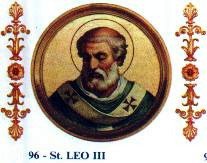       San León III (Roma, (750) – 12 de junio de 816). Papa nº 96 de la Iglesia católica de 795 a 816.   Elegido papa el 26 de diciembre de 795, cuando era cardenal de Santa Susana y jefe del tesoro pontificio, fue consagrado al día siguiente. Inmediatamente comunicó su elección a Carlomagno enviándole una carta junto a las llaves de la tumba de San Pedro y la bandera de Roma con lo que reconocía al Rey de los francos como protector de la Santa Sede.Perteneciente a una familia modesta, el nuevo Papa no contó con el apoyo de la nobleza romana, parte de cuyos miembros, emparentados con el anterior pontífice, organizaron una emboscada en la cual, durante una procesión celebrada el 25 de abril de 799, León resultó herido, siendo formalmente depuesto y enviado al monasterio de San Erasmo, de donde consiguió escapar y reunirse con Carlomagno en Paderborn donde le solicitó su ayuda.El rey de los francos, tras recibir una embajada romana que con falso juramento acusó a León de adulterio, prestó su apoyo al pontífice no reconociendo su deposición y escoltándolo hasta Roma.  Al año siguiente, el 24 de noviembre de 800, Carlomagno entró en Roma donde convocó y presidió un sínodo para escuchar los argumentos tanto del Papa como de sus opositores y donde León, el 23 de diciembre, prestó juramento de que era totalmente inocente de los cargos que se habían presentado contra él.    Dos días después, el 25 de diciembre de 800, el papa coronó a Carlomagno como emperador en la Basílica de San Pedro.   Con este acto, que inicia una tradición que continuará hasta el año 1452 con la coronación de Federico III, coexistirán un emperador de Oriente y un emperador de Occidente, y supondrá para Roma una afirmación de su primacía, pero también un reconocimiento de la existencia de un poder temporal, distinto al del pontífice, que en las siguientes centurias provocará importantes conflictos con los emperadores alemanes.En un concilio celebrado en Aquisgrán, en 809, prohibió el uso de la cláusula Filioque y ordenó que el Credo niceno, sin dicha cláusula, fuera grabado sobre dos tablas de plata y expuesto en San Pedro.   León III falleció el 12 de junio de 816 siendo enterrado en la Basílica de San Pedro. Fue canonizado por el Papa Clemente X en 1673.El valor de los Papas como autoridad.   Es interesante descubrir cómo se fue convirtiendo la figura del Obispo de Roma en orientador de la cristiandad, no sólo de los demás Obispos, sino también de los religiosos y de los cristianos sencillos. El principio cristiano de la autoridad se basa en la Escritura que con frecuencia presenta a Pedro como la cabeza del grupo apostólico.   Con objetividad hay que ser ciego para no aceptar la conciencia clara que hay en los evangelistas de que Pedro no se comportó como uno más de los Apóstoles, sino que se mostró como el principal: se le nombra el primero, aparece el primero, recibe el cambio de nombre, de Simón en Cefas, se le llama roca, piedra, Pedro: "Tú eres Simón, el hijo de Juan; tú serás llamado Cefas." (Jn. 1. 42; Mc. 3. 16). La idea de su singularidad se está repitiendo continuamente en los Evangelios: Mt. 16. 18; Mt. 10, 2); Mc. 5. 37; Mt. 17. 1; Mt. 26. 37.   Y los gestos son persistentes en el sentido de la primacía del Apóstol: Jesús predica desde su barca: Lc. 5. 3; paga el tributo por sí mismo y por el Maestro: Mt. 17. 27; le encarga fortalecer la fe de los otros cuando la prueba llegue: Lc. 22. 32; se le aparece personalmente después de la resurrección: Lc. 24. 34; 1 Cor. 15. 5.   Algunos textos son tan contundentes que resulta difícil negar su primacía, si se recogen con serenidad las palabras transmitidas en el Evangelio: "Bienaventurado tú, Simón, hijo de Jonás, porque no es la carne ni la sangre quien eso te ha revelado, sino mi Padre, que está en los cielos. Y yo te digo a ti que tú eres Pedro (Cefas) y sobre esta roca edificaré yo mi Iglesia; y las puertas del infierno no prevalecerán contra ella. Yo te daré las llaves del reino de los cielos, y cuanto atares en la tierra será atado en los cielos y cuanto desataras en la tierra será desatado en los cielos." (Mt. 16, 17-19)  Ell problema es si, además de la autoridad personal de Pedro, dogmáticamente es preciso reconocer la autoridad de su sucesor en Roma.    Su estancia en Roma aparece unánime en la tradición. De la capital del Imperio fue considerado primer Obispo y en Roma debió ser crucificado entre el 64 y el 67, que son los años de la persecución anticristiana de Nerón. La tradición se inclina por el año 67, dos o tres años después de Pablo. Su enterramiento debió de darse en la colina del Vaticano, entonces en las afueras de Roma, desde luego cerca del circo de Calígula y Nerón.   Sobre aquellos lugares, Constantino construyó una basílica cristiana, consagrada el 18 de Noviembre del 326. Parece probado que, bajo el subsuelo, se dejaron intencionadamente los restos de otro templo más antiguo y en el cual se ofrecieron plegarias y ofrendas por la comunidad cristiana de la capital.   El templo se mantuvo durante un milenio entre diversos avatares. Luego, los artistas del Renacimiento se encargarían de elevar el grandioso templo actual con las ideas geniales de Bramante, Rafael y Miguel Angel entre otros, quienes unieron escultura, puntura y arquitectura.  El primero que testifica su muerte por crucifixión fue Tertuliano en el siglo III. El lugar de la sepultura fue ya exaltado por palabras del presbítero romano Gayo, que recogía Eusebio de Cesarea en el siglo III.  Sobre esa tradición se asentó luego el sentimiento de la supremacía de Roma, y del Obispo romano.    A partir del siglo XI la Iglesia Oriental negó esa autoridad del obispo de Roma (papa) de forma explícita, aunque las rivalidades con Antioquía proceden ya de los tiempos de Nicea (323) y Constantinopla (385).  La oposición a la teoría de la sucesión petrina por parte del obispo romano fue una de las causas de la Reforma protestante del siglo XVI. Las oposiciones ideológicas del siglo XIX y del XX han sido numerosas.
   Pero la significación de Pedro en la Iglesia, y de sus sucesores romanos posteriormente, se ha mantenido hasta nuestros días como doctrina importante en el pensamiento católico y como práctica de hecho, por encima de las demás consideraciones especulativas. La actitud de la primacía fue basada desde el principio en las palabras de Jesús , que la presentó no como poder sino  como ejerció con valor y como servicio en los primeros días de la Iglesia. (Mt. 16. 18;  Jn. 1. 42;  Mc. 9. 2;  Hech. 7. 17-22; Hech. 11. 1-18)
    El sentido de liderazgo y valentía que Pedro manifestó al servicio de Jesús y de sus seguidores, latente en todas las narraciones evangélicas. (Jn. 7. 68-71; Jn. 13. 6-10)  Las Iglesias de Occidente así lo reconocieron ya desde el siglo III y IV. Y a lo largo del periodo del V al IX se fue afianzado el principio, tanto en los Concilios ecuménicos como en la práctica de la Iglesia. El reconocimiento fue explicitado por canones conciliares y sobre todo por hechos de gobierno   El Concilio del Vaticano I definió: "Si alguno dice que el Bienaventurado Pedro Apóstol no ha sido constituido por el Señor Jesús como príncipe y cabeza de toda la Iglesia visible o que su dignidad es sólo de honor y no de verdadera jurisdicción, es decir poseedor de una autoridad recibida del mismo Señor Jesús, sea condenado." (Denz. 1823)  Y el Concilio Vaticano II refrendaba esta primacía diciendo: "El Colegio o cuerpo Episcopal no tiene por su parte autoridad, si no se considera incluido el romano Pontífice, sucesor de Pedro como cabeza del mismo, siempre quedando a salvo el poder primacial de éste, tanto sobre los pastores como sobre los fieles. Porque el Pontífice Romano tiene, en virtud de su cargo y como Vicario de Cristo y Pastor de la Iglesia, potestad plena, suprema y universal sobre la Iglesia, que puede siempre ejercer libremente". (Lum. Gent. 22)   Pero las iglesias de Oriente fueron reticentes a ese reconocimiento en el aspecto dogmatico, aunque en el moral y honorario no tuvieron inconveniente  en aceptarlo, hasta que se produjo la ruptura en el siglo VIII con Focio y con Miguel Celurario que vieron a los Patriarcas de las Diócesis importantes, como Antioquia, Jerusalén y Cesarea, luego de Alejandría y al final la de Moscú, como también vinculadas en la Escritura a la figura de Pedro de alguna manera.     La Iglesia ortodoxa griega y otras iglesias orientales se oponen al la doctrina del Primado romano, tema convertido en dogma por la Iglesia Católica. No es extraño que haya suscitado históricas y periódicas oposiciones en tiempos antiguos como los herejes Marsilo de Padua, Wicleff y Hus. Y lo que es más significativo la sistemática aversión en los más recientes protestantes, galicanos, febronianos y otros.